ПРАВИЛА ЗЕМЛЕПОЛЬЗОВАНИЯ И ЗАСТРОЙКИ(Внесение изменений)Сельского поселения Обшаровкамуниципального района ПриволжскийСамарской области(в редакции Решения Собрания представителей сельского поселения                          Обшаровка муниципального района Приволжский  Самарской областиот 17.12.2015 №27/8, от 22.06.2016 №49/15, от 29.09.2017 г. №90/35, от 16.11.2018 г. № 144/53, от 20.01.2021 г. №24/9, от 17.09.2021 г. №39/16, от 17.08.2022 г. №114/33, от 14.12.2023 г. №167/54, от 27.02.2024 г. № 182/61)Карта градостроительного зонирования (Часть II)Градостроительные регламенты(Часть III)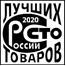 Казань 2022ЧАСТЬ II. КАРТА ГРАДОСТРОИТЕЛЬНОГО ЗОНИРОВАНИЯГЛАВА 8. Карта градостроительного зонирования территории сельского поселения ОбшаровкаСтатья 17. Карта градостроительного зонированияНа карте градостроительного зонирования сельского поселения Обшаровка отображены все установленные территориальные зоны и иные земли, в отношении которых градостроительные регламенты не распространяются и не устанавливаются.На карте градостроительного зонирования отображены границы населенных пунктов, входящих в состав поселения, границы зон с особыми условиями использования территорий, границы особо охраняемых природных территорий федерального значения.Карта градостроительного зонирования сельского поселения Обшаровка представлена в виде следующих карт:Карта градостроительного зонирования (М 1:5 000);Карта градостроительного зонирования (М 1:25 000).ЧАСТЬ III. ГРАДОСТРОИТЕЛЬНЫЕ РЕГЛАМЕНТЫГлава 9. Градостроительные регламенты в части установления видов разрешенного использования земельных участков и объектов капитального строительства, предельных размеров земельных участков и предельных параметрах разрешенного строительства, реконструкции объектов капитального строительстваСтатья 18. Виды территориальных зонТерриториальные зоны, выделенные на карте градостроительного зонирования поселения, содержатся в таблице 1.Таблица 1Виды территориальных зонСтатья 19. Градостроительные регламенты Зона застройки индивидуальными жилыми домами и домами блокированной застройки (Ж1)Виды разрешенного использования земельных участков и объектов капитального строительства, предельные (минимальные и (или) максимальные) размеры земельных участков и предельные параметры разрешенного строительства, реконструкции объектов капитального строительства, установленные для территориальной зоны Ж1 представлены в таблице 2, таблице 3.Таблица 2Зона застройки индивидуальными жилыми домами и домами блокированной застройки (Ж1).Основные виды разрешенного использованияПримечание к таблице 2: в целях корректного заполнения текстового и электронного формата описания местоположения границ территориальных зон при отсутствии установленных значений, ячейки не заполняются.Таблица 3Зона застройки индивидуальными жилыми домами и домами блокированной застройки (Ж1).Условно разрешенные виды использованияПримечание к таблице 3: в целях корректного заполнения текстового и электронного формата описания местоположения границ территориальных зон при отсутствии установленных значений, ячейки не заполняются.Зона застройки малоэтажными жилыми домами (Ж2)Виды разрешенного использования земельных участков и объектов капитального строительства, предельные (минимальные и (или) максимальные) размеры земельных участков и предельные параметры разрешенного строительства, реконструкции   объектов   капитального   строительства,   установленные   для   территориальной   зоны   Ж2   представлены в таблице 4, таблице 5.Таблица 4Зона застройки малоэтажными жилыми домами (Ж2)Основные виды разрешенного использованияПримечание к таблице 4: в целях корректного заполнения текстового и электронного формата описания местоположения границ территориальных зон при отсутствии установленных значений, ячейки не заполняются.Таблица 5Зона застройки малоэтажными жилыми домами (Ж2)Условно разрешенные виды использованияПримечание к таблице 5:	В целях корректного заполнения текстового и электронного формата описания местоположения границ территориальных зон при отсутствии установленных значений, ячейки не заполняются.Многофункциональная общественно-деловая зона (ОД)Виды разрешенного использования земельных участков и объектов капитального строительства, предельные (минимальные и (или) максимальные) размеры земельных участков и предельные параметры разрешенного строительства, реконструкции объектов капитального строительства, установленные для территориальной зоны ОД представлены в таблице 6, таблице 7.Таблица 6Многофункциональная общественно-деловая зона (ОД).Основные виды разрешенного использованияПримечание к таблице 6:	В целях корректного заполнения текстового и электронного формата описания местоположения границ территориальных зон при отсутствии установленных значений, ячейки не заполняются.Таблица 7Многофункциональная общественно-деловая зона (ОД).Условно разрешенные виды использованияПримечание к таблице 7: 1. В целях корректного заполнения текстового и электронного формата описания местоположения границ территориальных зон при отсутствии установленных значений, ячейки не заполняются.Зона инженерной и транспортной инфраструктуры (ИТ)Виды разрешенного использования земельных участков и объектов капитального строительства, предельные (минимальные и (или) максимальные) размеры земельных участков и предельные параметры разрешенного строительства, реконструкции   объектов   капитального   строительства,   установленные   для   территориальной   зоны   ИТ   представлены в таблице 8, таблице 9Таблица 9Зона инженерной и транспортной инфраструктуры (ИТ).Основные виды разрешенного использованияПримечание к таблице 8:	В целях корректного заполнения текстового и электронного формата описания местоположения границ территориальных зон при отсутствии установленных значений, ячейки не заполняютсяТаблица 9Зона инженерной и транспортной инфраструктуры (ИТ).Условно разрешенные виды использованияПримечание к таблице 9:	В целях корректного заполнения текстового и электронного формата описания местоположения границ территориальных зон при отсутствии установленных значений, ячейки не заполняются.Зона производственных и коммунально-складских объектов (П)Виды разрешенного использования земельных участков и объектов капитального строительства, предельные (минимальные и (или) максимальные) размеры земельных участков и предельные параметры разрешенного строительства, реконструкции объектов капитального строительства, установленные для территориальной зоны П представлены в таблице 10, таблице 11.Таблица 10Зона производственных и коммунально-складских объектов (П)Основные виды разрешенного использованияПримечание к таблице 10:  В целях корректного заполнения текстового и электронного формата описания местоположения границ территориальных зон при отсутствии установленных значений, ячейки не заполняются.Таблица 11Зона производственных и коммунально-складских объектов (П).Условно разрешенные виды использованияПримечание к таблице 11:   В целях корректного заполнения текстового и электронного формата описания местоположения границ территориальных зон при отсутствии установленных значений, ячейки не заполняются.Зона сельскохозяйственного использования (Сх1)Виды разрешенного использования земельных участков и объектов капитального строительства, предельные (минимальные и (или) максимальные) размеры земельных участков и предельные параметры разрешенного строительства, реконструкции объектов капитального строительства, установленные для территориальной зоны Сх1 представлены в   таблице 12.Таблица 12Зона сельскохозяйственного использования (Сх1).Основные виды разрешенного использованияПримечание к таблице 12:  В целях корректного заполнения текстового и электронного формата описания местоположения границ территориальных зон при отсутствии установленных значений, ячейки не заполняются.Зона объектов сельскохозяйственного назначения (Сх2)Виды разрешенного использования земельных участков и объектов капитального строительства, предельные (минимальные и (или) максимальные) размеры земельных участков и предельные параметры разрешенного строительства, реконструкции объектов капитального строительства, установленные для территориальной зоны Сх2 представлены в таблице 13, таблице 14.Таблица 13Зона объектов сельскохозяйственного назначения (Сх2).Основные виды разрешенного использованияПримечание к таблице 13:	В целях корректного заполнения текстового и электронного формата описания местоположения границ территориальных зон при отсутствии установленных значений, ячейки не заполняются.Таблица 14Зона объектов сельскохозяйственного назначения (Сх2).Условно разрешенные виды использованияПримечание к таблице 14:	В целях корректного заполнения текстового и электронного формата описания местоположения границ территориальных зон при отсутствии установленных значений, ячейки не заполняются.Зона природного ландшафта, скверов, парков (Р1)Виды разрешенного использования земельных участков и объектов капитального строительства, предельные (минимальные и (или) максимальные) размеры земельных участков и предельные параметры разрешенного строительства, реконструкции объектов капитального строительства, установленные для территориальной зоны Р1 представлены в таблице 15, таблице 16.Таблица 15Зона природного ландшафта, скверов, парков (Р1) Основные виды разрешенного использованияПримечание к таблице 15:	В целях корректного заполнения текстового и электронного формата описания местоположения границ территориальных зон при отсутствии установленных значений, ячейки не заполняются.Таблица 16	Зона природного ландшафта, скверов, парков (Р1).Условно разрешенные виды использованияПримечание к таблице 16:	В целях корректного заполнения текстового и электронного формата описания местоположения границ территориальных зон при отсутствии установленных значений, ячейки не заполняются.Зона отдыха, спорта и туризма (Р2)Виды разрешенного использования земельных участков и объектов капитального строительства, предельные (минимальные и (или) максимальные) размеры земельных участков и предельные параметры разрешенного строительства, реконструкции объектов капитального строительства, установленные для территориальной зоны Р2 представлены в таблице 17, таблице 18.                                                                                                                                                                                            Таблица 17        Зона отдыха, спорта и туризма (Р2)Основные виды разрешенного использованияПримечание к таблице 17:	В целях корректного заполнения текстового и электронного формата описания местоположения границ  территориальных зон при отсутствии установленных значений, ячейки не заполняются.Таблица 18Зона отдыха, спорта и туризма (Р2)Условные виды разрешенного использованияПримечание к таблице 18: В целях корректного заполнения текстового и электронного формата описания местоположения границ территориальных зон при отсутствии установленных значений, ячейки не заполняются.Зона специального назначения, связанная с захоронениями (Сп1)Виды разрешенного использования земельных участков и объектов капитального строительства, предельные (минимальные и (или) максимальные) размеры земельных участков и предельные параметры разрешенного строительства, реконструкции объектов капитального строительства, установленные для территориальной зоны Сп1 представлены в таблице 19 и 20.Таблица 19Зона специального назначения, связанная с захоронениями (Сп1).Основные виды разрешенного использованияПримечание к таблице 19:	В целях корректного заполнения текстового и электронного формата описания местоположения границ территориальных зон при отсутствии установленных значений, ячейки не заполняются.Таблица 17Зона специального назначения, связанная с захоронениями (Сп1)Условные виды разрешенного использованияПримечание к таблице 20: В целях корректного заполнения текстового и электронного формата описания местоположения границ территориальных зон при отсутствии установленных значений, ячейки не заполняются.Зона огородничества и садоводства (Сх3)Виды разрешенного использования земельных участков и объектов капитального строительства, предельные (минимальные и (или) максимальные) размеры земельных участков и предельные параметры разрешенного строительства, реконструкции объектов капитального строительства, установленные для территориальной зоны Сх3 представлены в  таблице 19, таблице 20.Таблица 19Зона огородничества и садоводства (Сх3).Основные виды разрешенного использованияПримечание к таблице 19: в целях корректного заполнения текстового и электронного формата описания местоположения границ территориальных зон при отсутствии установленных значений, ячейки не заполняются.Таблица 20Зона огородничества и садоводства (Сх3).Условно разрешенные виды использованияПримечание к таблице 12: в целях корректного заполнения текстового и электронного формата описания местоположения границ территориальных зон при отсутствии установленных значений, ячейки не заполняются.Иные предельные параметрыразрешенного строительства, реконструкции объектов капитального строительства, установленные для территориальной зон: Зона застройки индивидуальными жилыми домами и малоэтажными жилыми домами (Ж1), Зона смешанной жилой и общественной застройки (ОЖ), Многофункциональная общественно-деловая зона (ОД), Зона инженерной и транспортной инфраструктуры (ИТ), Зона природного ландшафта, скверов, парков (Р1), Зона сельскохозяйственного использования (Сх1), Зона объектов сельскохозяйственного назначения (Сх2), Зона огородничества и садоводства (Сх3), Зона специального назначения, связанная с захоронениями (Сп1), Зона объектов обороны и безопасности (ОБ) представлены в таблице 19.Таблица 19Иные предельные параметрыПримечание к таблице 21: В целях корректного заполнения текстового и электронного формата описания местоположения границ территориальных зон при отсутствии установленных значений, ячейки не заполняются.Статья 20. Земли, в отношении которых градостроительные регламенты не распространяется, не устанавливаютсяНа	территории	сельского	поселения	выделены	земли,	для	которых градостроительные регламенты не устанавливаются:Земли лесного фонда;Земли, покрытые поверхностными водами;Земли особо охраняемых природных территорий.В соответствии с Градостроительным Кодексом Российской Федерации, использование земельных участков, на которые действие градостроительных регламентов не распространяется или для которых градостроительные регламенты не устанавливаются, определяется уполномоченными федеральными органами исполнительной власти, уполномоченными органами исполнительной власти субъектов Российской Федерации или уполномоченными органами местного самоуправления в соответствии с федеральными законами. Использование земельных участков в границах особых экономических зон определяется органами управления особыми экономическими зонами. Использование земель или земельных участков из состава земель лесного фонда, земель или земельных участков, расположенных в границах особо охраняемых природных территорий, определяется соответственно лесохозяйственным регламентом, положением об особо охраняемой природной территории в соответствии с лесным законодательством, законодательством об особо охраняемых природных территориях.ГЛАВА 10. Ограничения использования земельных участков, и объектов капитального строительства, установленных зонами с особыми условиями использования территорийСтатья 21. Описание ограничений использования земельных участков и объектов капитального строительства, установленных зонами с особыми условиями использования территорийСанитарно-защитные зоныВ соответствии с Постановлением Главного государственного санитарного врача РФ от 25.09.2007 N 74 "О введении в действие новой редакции санитарно- эпидемиологических правил и нормативов СанПиН 2.2.1/2.1.1.1200-03 "Санитарно-защитные зоны и санитарная классификация предприятий, сооружений и иных объектов" в целях обеспечения безопасности населения и в соответствии с Федеральным законом "О санитарно-эпидемиологическомблагополучии населения" от 30.03.1999 N 52-ФЗ вокруг объектов и производств, являющихся источниками воздействия на среду обитания и здоровье человека, устанавливается специальная территория с особым режимом использования, размер которой обеспечивает уменьшение воздействия загрязнения на атмосферный воздух (химического, биологического, физического) до значений, установленных гигиеническими нормативами, а для предприятий I и II класса опасности - как до значений, установленных гигиеническими нормативами, так и до величин приемлемого риска для здоровья населения.Требования к размеру санитарно-защитных зон в зависимости от санитарной классификации предприятий, к их организации и благоустройству устанавливают СанПиН 2.2.1/2.1.1.1200-03 «Санитарно-защитные зоны и санитарная классификация предприятий, сооружений и иных объектов. Новая редакция».Ориентировочный размер санитарно-защитной зоны должен быть обоснован проектом санитарно-защитной зоны с расчетами ожидаемого загрязнения атмосферного воздуха (с учетом фона) и уровней физического воздействия на атмосферный воздух и подтвержден результатами натурных исследований и измерений.Ориентировочный размер санитарно-защитной зоны промышленных производств и объектов разрабатывается последовательно:расчетная (предварительная) санитарно-защитная зона, выполненная на основании проекта с расчетами рассеивания загрязнения атмосферного воздуха и физического воздействия на атмосферный воздух (шум, вибрация, ЭМП и др.);установленная (окончательная) - на основании результатов натурных наблюдений и измерений для подтверждения расчетных параметров.Порядок установления санитарно-защитных зон и использования земельных участков, расположенных в границах санитарно-защитных зон регулируется Постановлением Правительства РФ от 03.03.2018 N 222.Регламент использования территории санитарно-защитных зон представлен в таблице 22.Таблица 22Регламенты использования санитарно-защитных зонОхранные зоны объектов электросетевого хозяйстваДля защиты населения от электромагнитного излучения и исключения возможности повреждения линий электропередач устанавливаются охранные зоны. Порядок установления охранных зон объектов электросетевого хозяйства, а также особые условия использования земельных участков, расположенных в пределах охранных зон, обеспечивающие безопасное функционирование и эксплуатацию указанных объектов определяется Правилами установления охранных зон объектов электросетевого хозяйства и особых условий использования земельных участков, расположенных в границах таких зон (утв. Постановлением Правительства РФ от 24 февраля 2009 г. № 160) (Таблица 24).Таблица 24 Регламент использования охранных зон объектов электросетевого хозяйстваОхранные зоны линий и сооружений связиПравила охраны линий и сооружений связи Российской Федерации вводятся для обеспечения сохранности действующих кабельных, радиорелейных и воздушных линий связи и линий радиофикации, а также сооружений связи, повреждение которых нарушает нормальную работу взаимоувязанной сети связи Российской Федерации, наносит ущерб интересам граждан, производственной деятельности хозяйствующих субъектов, обороноспособности и безопасности Российской Федерации.Режим использования территории охранных зон линий и сооружений связи определяется Правилами охраны линий и сооружений связи Российской Федерации (утв. постановлением Правительства РФ от 9 июня 1995 г. N 578) (Таблица 25).Таблица 25Регламенты использования охранных зон линий и сооружений связиОхранные зоны газораспределительных сетейВ соответствии с Правилами охраны газораспределительных сетей (утв. постановлением Правительства РФ от 20.11.2000 г. № 878) для газораспределительных сетей устанавливаются следующие охранные зоны:а) вдоль трасс наружных газопроводов - в виде территории, ограниченной условными линиями, проходящими на расстоянии 2 метров с каждой стороны газопровода;б) вдоль трасс подземных газопроводов из полиэтиленовых труб при использовании медного провода для обозначения трассы газопровода - в виде территории, ограниченной условными линиями, проходящими на расстоянии 3 метров от газопровода со стороны провода и 2 метров - с противоположной стороны;в) вдоль трасс наружных газопроводов на вечномерзлых грунтах независимо от материала труб - в виде территории, ограниченной условными линиями, проходящими на расстоянии 10 метров с каждой стороны газопровода;г) вокруг отдельно стоящих газорегуляторных пунктов - в виде территории, ограниченной замкнутой линией, проведенной на расстоянии 10 метров от границ этих объектов. Для газорегуляторных пунктов, пристроенных к зданиям, охранная зона не регламентируется;д) вдоль подводных переходов газопроводов через судоходные и сплавные реки, озера, водохранилища, каналы - в виде участка водного пространства от водной поверхности до дна, заключенного между параллельными плоскостями, отстоящими на 100 м с каждой стороны газопровода;е) вдоль трасс межпоселковых газопроводов, проходящих по лесам и древесно-кустарниковой растительности, - в виде просек шириной 6 метров, по 3 метра с каждой стороны газопровода. Для надземных участков газопроводов расстояние от деревьев до трубопровода должно быть не менее высоты деревьев в течение всего срока эксплуатации газопровода.Регламенты использования охранных зон газораспределительных сетей указаны в таблице 26.Таблица 26Регламент использования охранных зон газораспределительных сетейПридорожные полосы автомобильных дорогДля автомобильных дорог регионального значения, за исключением автомобильных дорог, расположенных в границах населённых пунктов, устанавливаются придорожные полосы.В зависимости от класса и (или) категории автомобильных дорог с учётом перспектив их развития ширина каждой придорожной полосы устанавливается в размере:семидесяти пяти метров - для автомобильных дорог первой и второй категорий;пятидесяти метров - для автомобильных дорог третьей и четвертой категорий;двадцати пяти метров - для автомобильных дорог пятой категории;ста метров - для подъездных дорог, соединяющих административные центры (столицы) субъектов Российской Федерации, города федерального значения с другими населенными пунктами, а также для участков автомобильных дорог общего пользования федерального значения, построенных для объездов городов с численностью населения до двухсот пятидесяти тысяч человек;ста пятидесяти метров - для участков автомобильных дорог, построенных для объездов городов с численностью населения свыше двухсот пятидесяти тысяч человек.Регламенты использования придорожных полос автомобильных дорог указаны в таблице 27.Таблица 27 Регламент использования придорожных полос автомобильных дорогВодоохранные зоны, прибрежные защитные и береговые полосыВ соответствии со ст. 65 Водного кодекса РФ водоохранными зонами являются территории, которые примыкают к береговой линии рек, ручьев, озер, водохранилища и на которых устанавливается специальный режим осуществления хозяйственной и иной деятельности в целях предотвращения загрязнения, засорения, заиления указанных водных объектов и истощения их вод, а также сохранения среды обитания водных биологических ресурсов и других объектов животного и растительного мира.В границах водоохранных зон устанавливаются прибрежные защитные полосы, на территориях которых вводятся дополнительные ограничения хозяйственной и иной деятельности.За пределами территорий городов и других населенных пунктов ширина водоохранной зоны рек, ручьев, каналов, озер, водохранилищ и ширина их прибрежной защитной полосы устанавливаются от местоположения соответствующей береговой линии (границы водного объекта), а ширина водоохранной зоны морей и ширина их прибрежной защитной полосы - от линии максимального прилива. При наличии централизованных ливневых систем водоотведения и набережных границы прибрежных защитных полос этих водных объектов совпадают с парапетами набережных, ширина водоохранной зоны на таких территориях устанавливается от парапета набережной.Ширина водоохранной зоны рек или ручьев устанавливается от их истока для рек или ручьев протяженностью:до десяти километров - в размере пятидесяти метров;от десяти до пятидесяти километров - в размере ста метров;от пятидесяти километров и более - в размере двухсот метров.Для реки, ручья протяженностью менее десяти километров от истока до устья водоохранная зона совпадает с прибрежной защитной полосой. Радиус водоохранной зоны для истоков реки, ручья устанавливается в размере пятидесяти метров.Ширина водоохранной зоны озера, водохранилища, за исключением озера, расположенного внутри болота, или озера, водохранилища с акваторией менее 0,5 квадратного километра, устанавливается в размере пятидесяти метров. Ширина водоохранной зоны водохранилища, расположенного на водотоке, устанавливается равной ширине водоохранной зоны этого водотока.Ширина прибрежной защитной полосы устанавливается в зависимости от уклона берега водного объекта и составляет тридцать метров для обратного или нулевого уклона, сорок метров для уклона до трех градусов и пятьдесят метров для уклона три и более градуса.Для расположенных в границах болот проточных и сточных озер и соответствующих водотоков ширина прибрежной защитной полосы устанавливается в размере пятидесяти метров.Ширина прибрежной защитной полосы реки, озера, водохранилища, являющихся средой обитания, местами воспроизводства, нереста, нагула, миграционными путями особо ценных водных биологических ресурсов (при наличии одного из показателей) и (или) используемых для добычи (вылова), сохранения таких видов водных биологических ресурсов и среды их обитания, устанавливается в размере двухсот метров независимо от уклона берега.Полоса земли вдоль береговой линии (границы водного объекта) водного объекта общего пользования (береговая полоса) предназначается для общего пользования. Ширина береговой полосы водных объектов общего пользования составляет двадцать метров, за исключением береговой полосы каналов, а также рек и ручьев, протяженность которых от истока до устья не более чем десять километров. Ширина береговой полосы каналов, а также рек и ручьев, протяженность которых от истока до устья не более чем десять километров, составляет пять метров.Береговая полоса болот, ледников, снежников, природных выходов подземных вод (родников, гейзеров) и иных предусмотренных федеральными законами водных объектов не определяется.Регламенты использования водоохранных зон, прибрежных защитных и береговых полос водных объектов представлен в таблице 28.Таблица 28Регламенты использования водоохранных зон, прибрежных защитных и береговых полос водных объектовОхранные зоны особо охраняемых природных территорийВ соответствии с пунктами 1,3 статьи 12 Федерального закона от 14.03.1995№ 33-ФЗ «Об особо охраняемых природных территориях» памятники природы относятся к особо охраняемым природным территориям.Памятники природы - уникальные, невосполнимые, ценные в экологическом, научном, культурном и эстетическом отношениях природные комплексы, а также объекты естественного и искусственного происхождения. Памятники природы могут быть федерального, регионального значения.На территориях, на которых находятся памятники природы, и в границах их охранных зон запрещается всякая деятельность, влекущая за собой нарушение сохранности памятников природы.Собственники, владельцы и пользователи земельных участков, на которых находятся памятники природы, принимают на себя обязательства по обеспечению режима особой охраны памятников природы.Расходы собственников, владельцев и пользователей указанных земельных участков на обеспечение установленного режима особой охраны памятников природы федерального или регионального значения возмещаются за счет средств соответственно федерального бюджета и бюджетов субъектов Российской Федерации, а также средств внебюджетных фондов.В соответствии с частями 6 и 7 статьи 36 Градостроительного Кодекса Российской Федерации, частью 3 статьи 3.1 Федерального закона от 14.03.1995 № 33-ФЗ «Об особо охраняемых природных территориях» градостроительные регламенты не устанавливаются для земель особо охраняемых природных территорий, за исключением территории населенных пунктов, включенных в состав особо охраняемых природных территорий. В границах сельского поселения Обшаровка имеется особо охраняемая природная территория "Нижне–Печерская дубрава", "Приволжский".В соответствии с Федеральным законом "Об особо охраняемых природных территориях" на территории, на которой находится памятник природы, запрещается всякая деятельность, влекущая за собой нарушение сохранности памятника природы.       Порядок использования   территории   в   границах   памятника   природы"Нижне–Печерская дубрава", "Приволжский". устанавливается Правительства Самарской области от 26.12.2011 №854 «Об утверждении положений об особо охраняемых природных территориях регионального значения».Таблица 27Регламенты использования охранных зон особо охраняемых природных территорийГЛАВА 11. Расчетные показатели территорий, в которых предусматривается осуществление деятельности по комплексному развитию территорииСтатья 22. Общие положенияРасчетные показатели минимально допустимого уровня обеспеченности территории объектами коммунальной, транспортной, социальной инфраструктур и расчетные показатели максимально допустимого уровня территориальной доступности указанных объектов для населения в случае, если в границах территориальной зоны, применительно к которой устанавливается градостроительный регламент, предусматривается осуществление деятельности по комплексному развитию территории.Территории, в границах которых предусматривается осуществление деятельности по комплексному развитию территории, в пределах сельского поселения Обшаровка не установлены, в связи с чем расчетные показатели в настоящих Правилах не указаны.ГЛАВА 12. Сведения о границах территориальных зон Статья 23. Общие положенияСведения о границах территориальных зон являются обязательным приложением к настоящим Правилам землепользования и застройки.Сведения о границах установленных территориальных зон содержат графическое описание местоположения границ территориальных зон, перечень координат характерных точек этих границ в системе координат, используемой для ведения Единого государственного реестра недвижимости.Формы графического и текстового описания местоположения границ территориальных зон, требования к точности определения координат характерных точек границ территориальных зон, формату электронного документа, содержащего указанные сведения, устанавливаются федеральным органом исполнительной власти, осуществляющим функции по выработке государственной политики и нормативно-правовому регулированию в сфере ведения Единого государственного реестра недвижимости, осуществления государственного кадастрового учета недвижимого имущества, государственной регистрации прав на недвижимое имущество и сделок с ним, предоставления сведений, содержащихся в Едином государственном реестре недвижимости.Приложение №1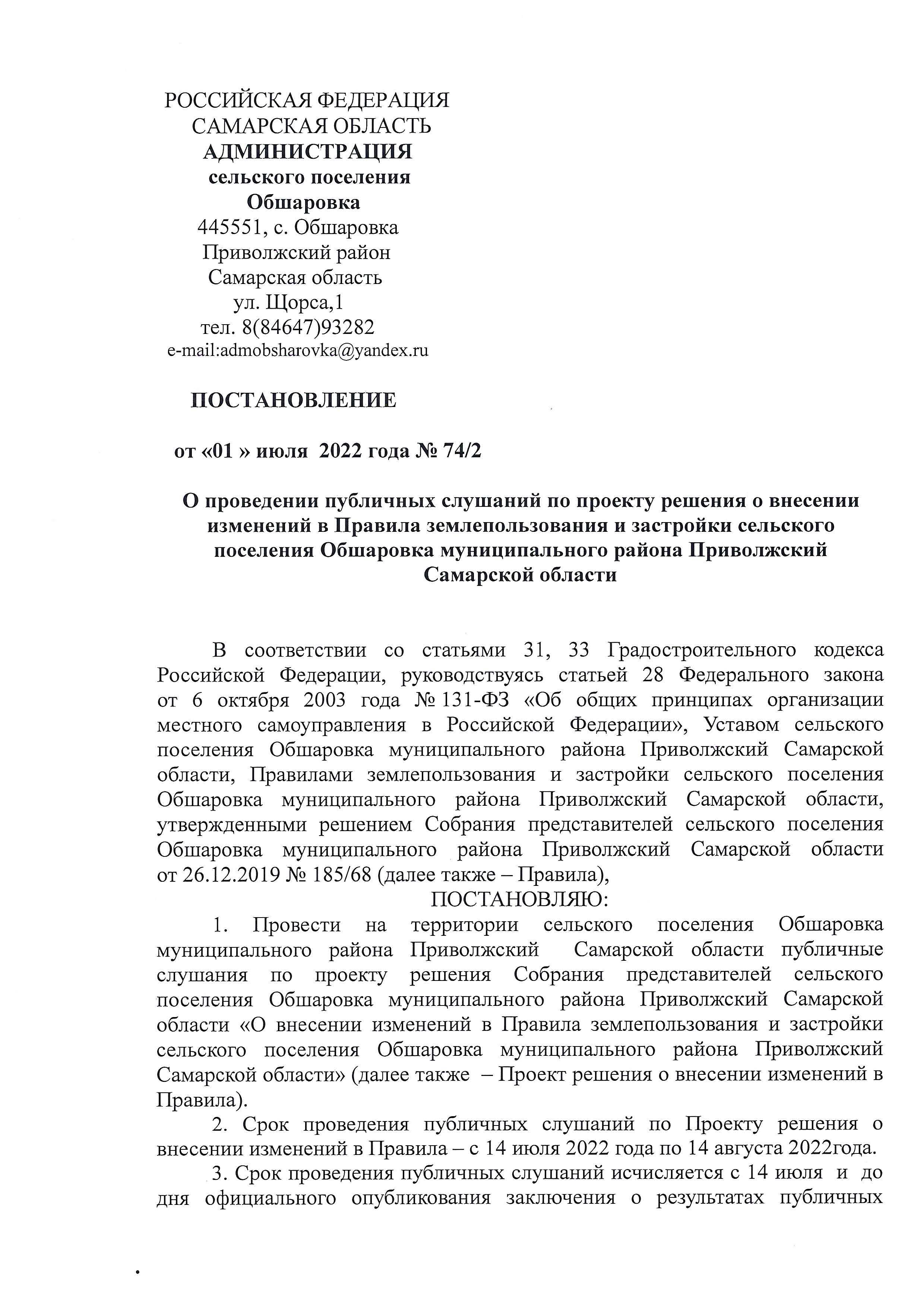 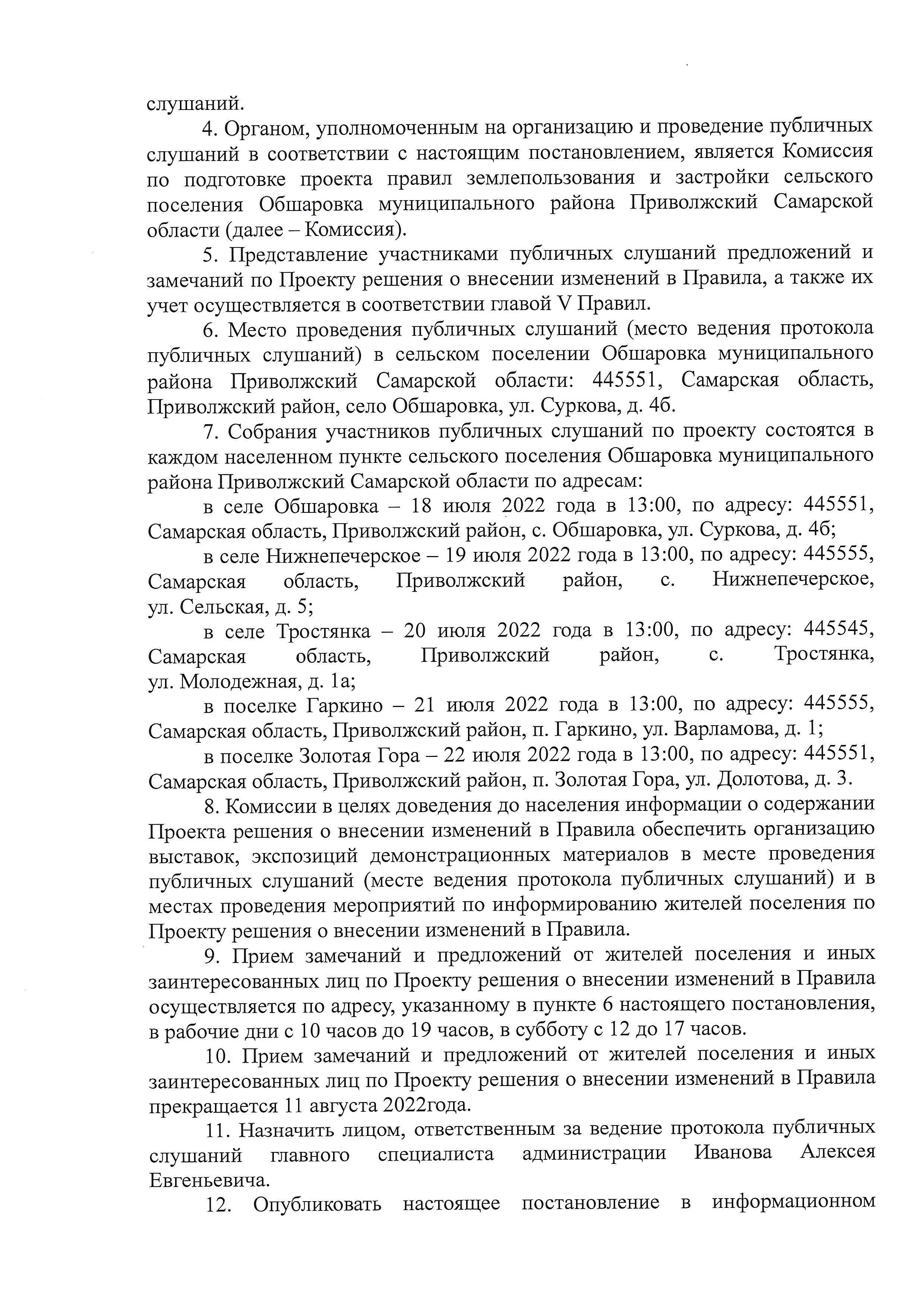 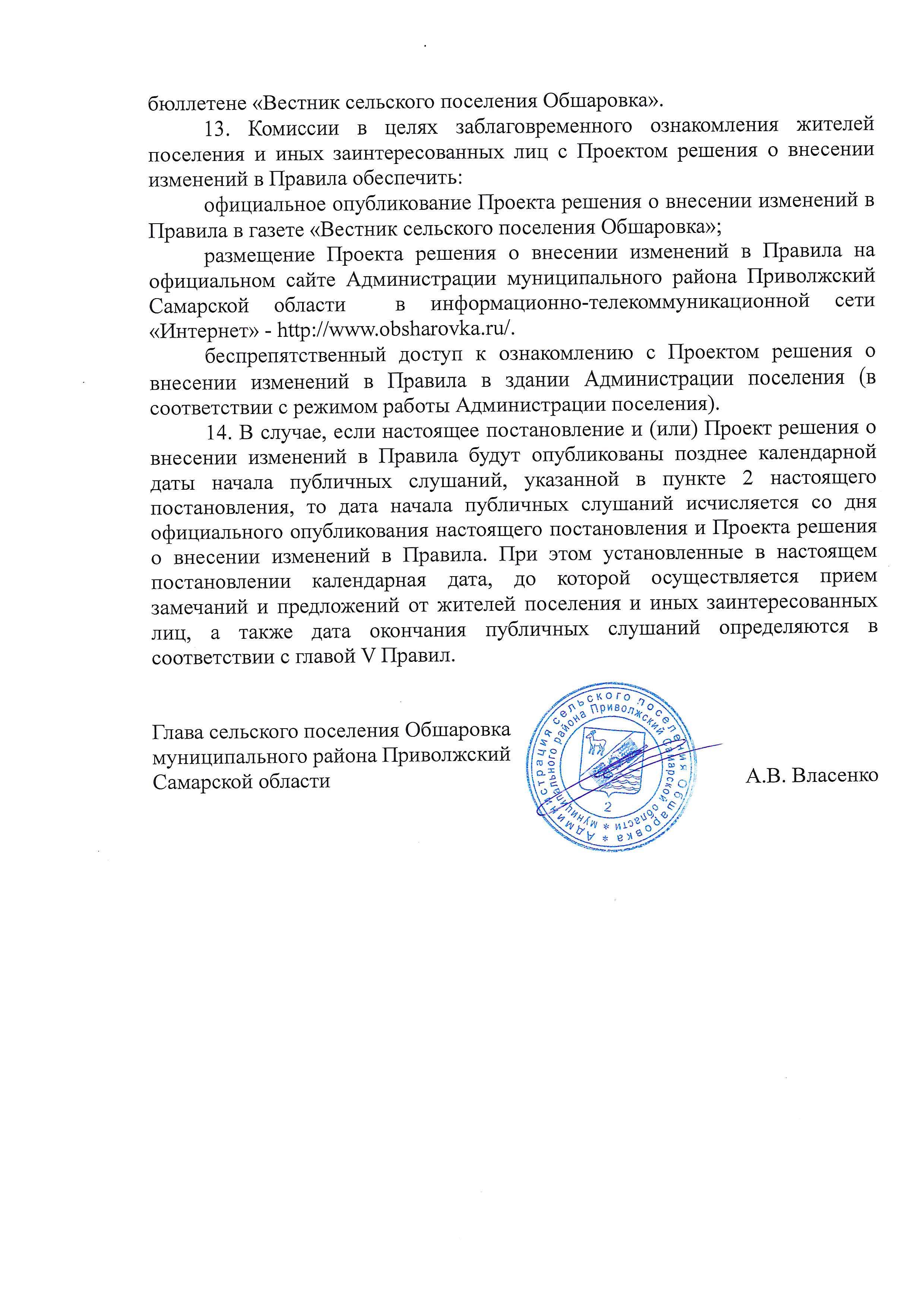 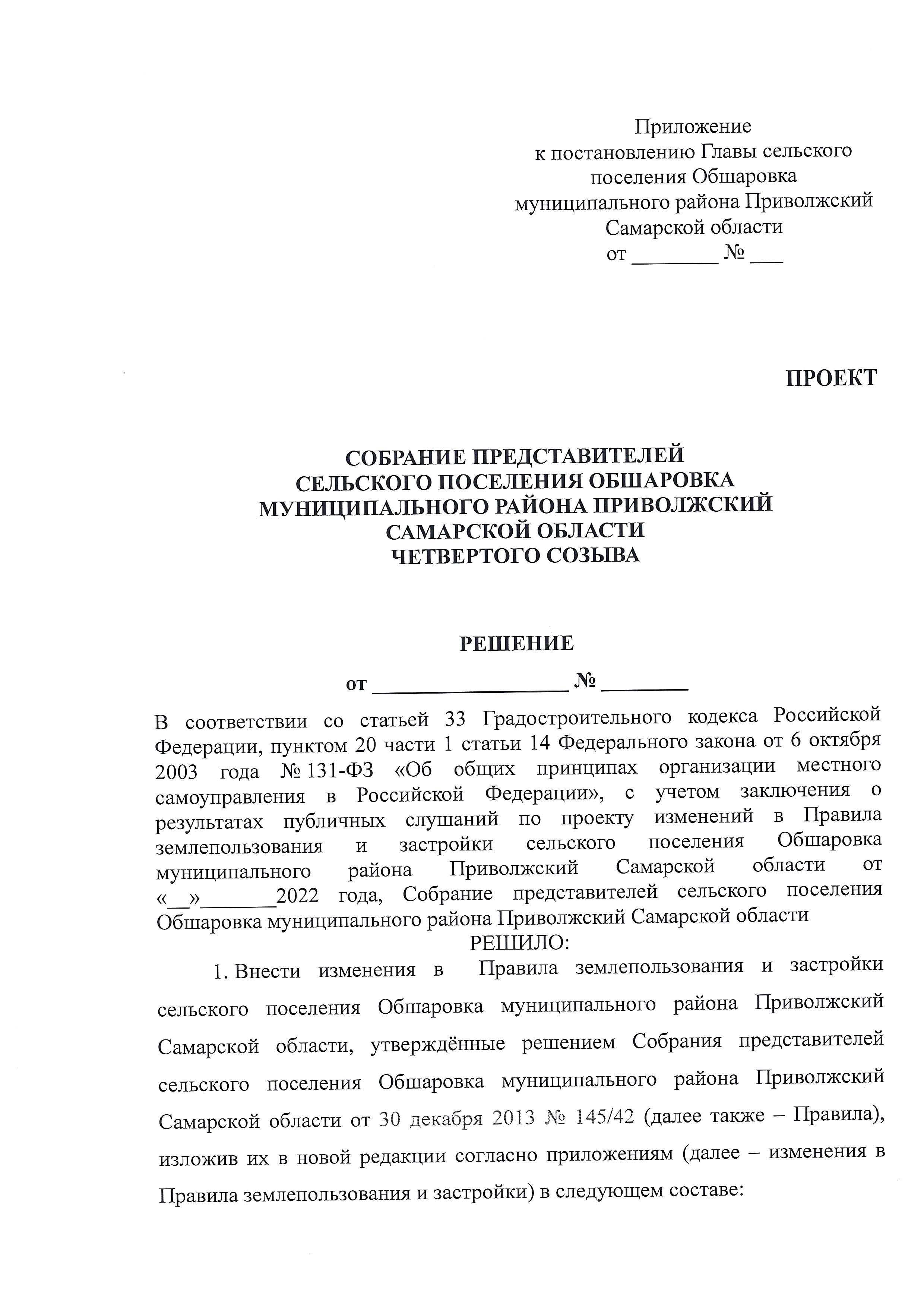 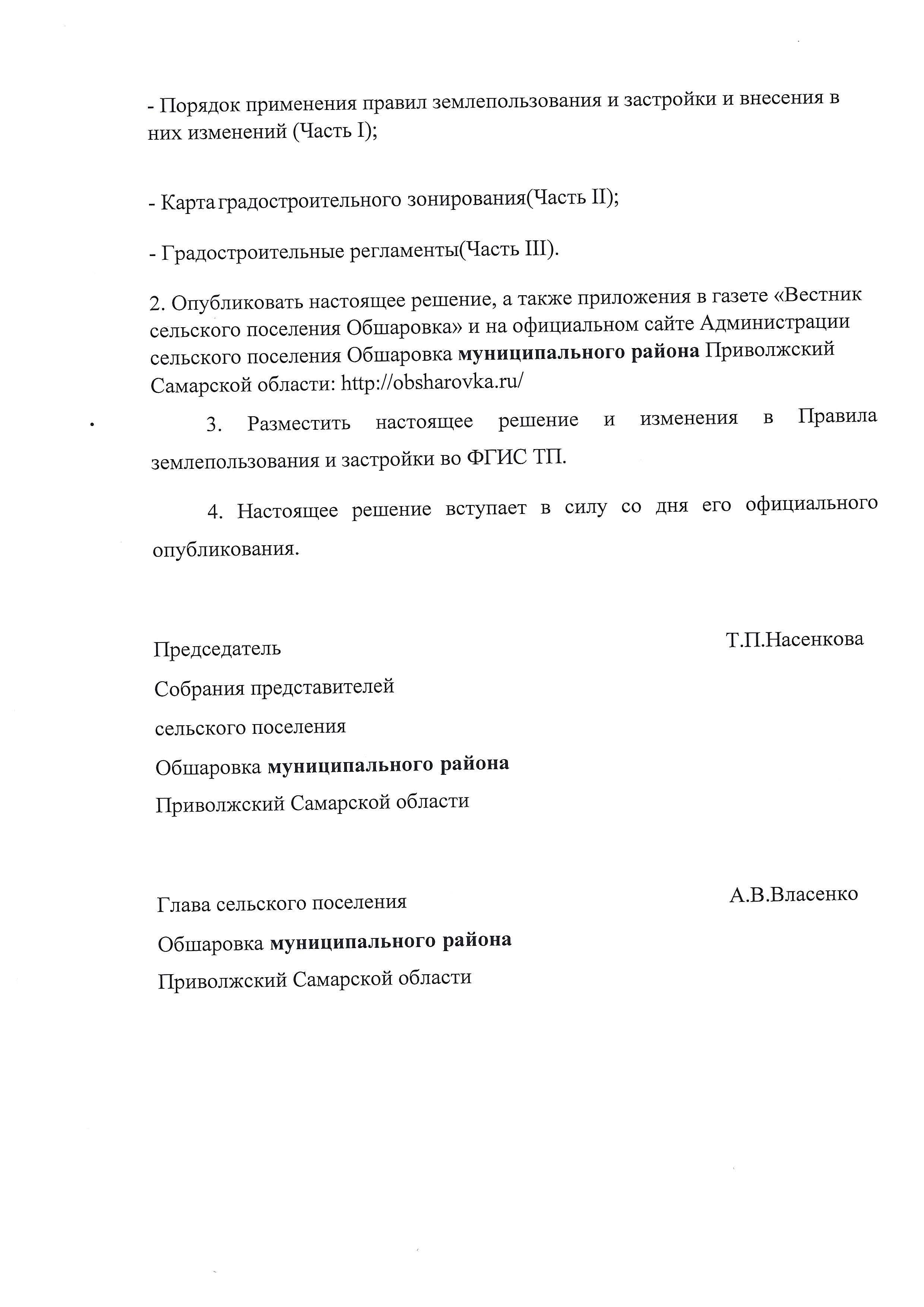 АКЦИОНЕРНОЕ ОБЩЕСТВО«РЕСПУБЛИКАНСКИЙ  КАДАСТРОВЫЙ ЦЕНТР           «ЗЕМЛЯ»(АО «РКЦ «Земля»)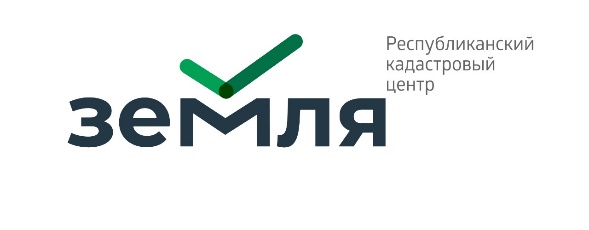 РФ, Республика Татарстан;420059, г. Казань, ул. Оренбургский тракт, д. 8а;Тел. (843) 277-57-17, факс (843) 570-19-01www.rkczemlya.ru, e-mail: info@rkczemlya.ruИНН/КПП 1659042075/165901001ОГРН 1021603463595Условное обозначение Наименование территориальной зоны Описание территориальной зоны Ж1Зона застройки индивидуальными жилыми домами и домами блокированной застройкиВыделяется для обеспечения индивидуального жилого строительства, размещения малоэтажной многоквартирной жилой застройки, блокированной жилой застройки, ведения личного подсобного хозяйства, а также объектов обслуживания жилой застройки, не оказывающих негативного воздействия на окружающую среду.Ж2Зона застройки малоэтажными жилыми домамиВыделяется для обеспечения малоэтажной многоквартирной жилой застройки, а также объектов обслуживания жилой застройки, не оказывающих негативного воздействия на окружающую средуОДМногофункциональная общественно-деловая зонаВыделяется для размещения объектов здравоохранения, культуры, торговли, общественного питания, социального и коммунально-бытового назначения, предпринимательской деятельности, объектов среднего профессионального и высшего образования, административных, научно-исследовательских учреждений, культовых зданий, стоянок автомобильного транспорта, объектов делового, финансового назначения, иных объектов, связанных с обеспечением жизнедеятельности граждан.ИТЗона инженерной и транспортной инфраструктурыВыделена для размещения объектов инженерной и транспортной инфраструктур, в том числе сооружений и коммуникаций железнодорожного, автомобильного, речного, морского, воздушного и трубопроводного транспорта, связи, а также для установления санитарно-защитных зон таких объектов в соответствии с требованиями технических регламентов.ПЗона производственных и коммунально-складских объектовВыделена для размещения промышленных, коммунальных и складских объектов. Использование земель в территориальной зоне П устанавливается с учетом санитарных норм и правил, обеспечивающих отсутствие негативного воздействия на жилую застройку и окружающую среду.Р1Зона природного ландшафта, скверов, парковВыделена для сохранения и использования существующего природного ландшафта, размещения зон отдыха, парков, скверов, а также территории используемых и предназначенных для отдыха, занятий физической культурой и спортом на открытом воздухе.Р2Зона отдыха, спорта и туризмаВыделена для размещения объектов отдыха, туризма, занятий физической культурой и спортомСх1Зона сельскохозяйственного использованияВыделена для пашни, сенокосы, пастбища, залежи, земли, занятые многолетними насаждениями (садами, виноградниками и другими)Сх2Зона	объектов сельскохозяйственного назначенияВыделены для для размещения объектов, используемых для производства, хранения и первичной переработки сельскохозяйственной продукцииСп1Зона специального назначения, связанная с захоронениямиВыделена для территорий, занятых кладбищами, крематориями, а также размещения соответствующих новых объектов, обеспечения ритуальной деятельности.Сх3 Зона огородничества и садоводстваВыделена для территорий, предназначенных для осуществления деятельности по садоводству и огородничеству.Наименование вида разрешенного использованияКод вида разрешен-ного использов-анияПредельные размеры земельных участков и предельные параметры разрешенного строительства, реконструкции объектов капитального строительстваПредельные размеры земельных участков и предельные параметры разрешенного строительства, реконструкции объектов капитального строительстваПредельные размеры земельных участков и предельные параметры разрешенного строительства, реконструкции объектов капитального строительстваПредельные размеры земельных участков и предельные параметры разрешенного строительства, реконструкции объектов капитального строительстваПредельные размеры земельных участков и предельные параметры разрешенного строительства, реконструкции объектов капитального строительстваВспомогательные виды разрешенного использованияВспомогательные виды разрешенного использованияВспомогательные виды разрешенного использованияВспомогательные виды разрешенного использованияНаименование вида разрешенного использованияКод вида разрешен-ного использов-анияПредельные размеры земельных участковПредельные размеры земельных участковМинимальные отступы от границ земельного участка (м)Количество этажей (этаж)

/ высота строения(м)Максималь-ный процент застройки в границах земельного участка (%)Наименование вида разрешенного использованияКод вида разрешенного использованияПредельные размеры земельных участков и предельные параметры разрешенного строительства, реконструкции объектов капитального строительстваПредельные размеры земельных участков и предельные параметры разрешенного строительства, реконструкции объектов капитального строительстваНаименование вида разрешенного использованияКод вида разрешен-ного использов-анияПредельные размеры земельных участковПредельные размеры земельных участковМинимальные отступы от границ земельного участка (м)Количество этажей (этаж)

/ высота строения(м)Максималь-ный процент застройки в границах земельного участка (%)Наименование вида разрешенного использованияКод вида разрешенного использованияПредельное количество этажей (этаж)
/ предельная высота строения (м)Максимальный процент застройки в границах земельного участка, составляет часть максимального процента застройки основного вида разрешенного использования (%)Наименование вида разрешенного использованияКод вида разрешен-ного использов-анияминималь-ная площадь (кв. м)максималь-ная площадь(кв. м)Минимальные отступы от границ земельного участка (м)Количество этажей (этаж)

/ высота строения(м)Максималь-ный процент застройки в границах земельного участка (%)Наименование вида разрешенного использованияКод вида разрешенного использованияПредельное количество этажей (этаж)
/ предельная высота строения (м)Максимальный процент застройки в границах земельного участка, составляет часть максимального процента застройки основного вида разрешенного использования (%)Для индивидуального жилищного строительства2.11003000- до отдельно стоящих зданий - 3- до строений и сооружений
- 13 наземных
/ 2060Хранение автотранспортаРазмещение гаражей для собственных нужд2.7.12.7.21 / 4,51 / 4,52020Для ведения личного подсобного хозяйства (приусадебный земельный участок)2.25003000- до отдельно стоящих зданий - 3
- до строений и сооружений
- 13 наземных
/ 2050Хранение автотранспортаРазмещение гаражей для собственных нужд2.7.12.7.21 / 4,51 / 4,52020Блокированная жилая застройка2.32001500- до отдельно стоящих зданий – 3 (Исключение: до общей боковой стены с другим жилым домом (другими жилыми домами) – 0 м)- до строений и сооружений- 13 наземных
/ 2080Хранение автотранспортаРазмещение гаражей для собственных нужд2.7.12.7.21 / 4,51 / 4,52020Предоставление коммунальных услуг3.1.143000- до отдельно стоящих зданий - 3- до строений и сооружений
- 1/ 1290Административные здания организаций, обеспечивающих предоставление коммунальных услуг3.1.21003000- до отдельно стоящих зданий - 3
- до строений и сооружений
- 1/ 1290Служебные гаражи4.92/ 1270Оказание услуг связи3.2.31003000- до отдельно стоящих зданий - 3
- до строений и сооружений
- 1 
3/ 2250Служебные гаражиМагазины4.94.42/ 123 /227070Амбулаторно-поликлиническое обслуживание3.4.11001000- до отдельно стоящих зданий - 3
- до строений и сооружений
- 13/ 2280Служебные гаражиМагазины
Площадки для занятий спортом4.94.45.1.32/ 123 /22707090Дошкольное, начальное и среднее общее образование3.5.110005000103/ 2070Обеспечение занятий спортом в помещенияхПлощадки для занятий спортом5.1.25.1.32/ 129090Объекты культурно-досуговой деятельности3.6.11002000- до отдельно стоящих зданий - 3- до строений и сооружений
- 1 
3/ 2080Служебные гаражиМагазиныОбщественное питаниеПлощадки для занятий спортомБлагоустройство территории4.94.44.65.1.34.62/ 123 /222 /127070809060Религиозное использование3.71002000- до отдельно стоящих зданий - 3
- до строений и сооружений
- 14/2575МагазиныСлужебные гаражиПлощадки для занятий спортомБлагоустройство территории4.44.95.1.312.0.23/222/12
70709060Государственное управление3.8.11002000- до отдельно стоящих зданий - 3- до строений и сооружений
- 1
2/ 1280Служебные гаражи4.9/ 12Площадки для занятий спортом5.1.3100100090Обеспечение внутреннего порядка8.3100- до отдельно стоящих зданий - 3- до строений и сооружений- 12/ 1280Историко-культурная деятельность9.31001000- до отдельно стоящих зданий - 3- до строений и сооружений
- 12/ 1220Земельные участки (территории) общего пользования12.01500050Улично-дорожная сеть12.0.111000050Благоустройство территории12.0.211000060Наименование вида разрешенного использованияКод вида разрешен-ного использо-ванияПредельные размеры земельных участков и предельные параметры разрешенного строительства, реконструкции объектов капитального строительстваПредельные размеры земельных участков и предельные параметры разрешенного строительства, реконструкции объектов капитального строительстваПредельные размеры земельных участков и предельные параметры разрешенного строительства, реконструкции объектов капитального строительстваПредельные размеры земельных участков и предельные параметры разрешенного строительства, реконструкции объектов капитального строительстваПредельные размеры земельных участков и предельные параметры разрешенного строительства, реконструкции объектов капитального строительстваВспомогательные виды разрешенного использованияВспомогательные виды разрешенного использованияВспомогательные виды разрешенного использованияВспомогательные виды разрешенного использованияНаименование вида разрешенного использованияКод вида разрешен-ного использо-ванияПредельные размеры земельных участковПредельные размеры земельных участковМинимальные отступы от границ земельного участка (м)Количество этажей (этаж)
/ высота строения(м)Максима-льный процент застройки в границах земельного участка (%)Наименование вида разрешенного использованияКод вида разрешен-ного использованияПредельные размеры земельных участков и предельные параметры разрешенного строительства, реконструкции объектов капитального строительстваПредельные размеры земельных участков и предельные параметры разрешенного строительства, реконструкции объектов капитального строительстваНаименование вида разрешенного использованияКод вида разрешен-ного использо-ванияПредельные размеры земельных участковПредельные размеры земельных участковМинимальные отступы от границ земельного участка (м)Количество этажей (этаж)
/ высота строения(м)Максима-льный процент застройки в границах земельного участка (%)Наименование вида разрешенного использованияКод вида разрешен-ного использованияПредельное количество этажей (этаж)
/ предельная высота строения (м)Максимальный процент застройки в границах земельного участка, составляет часть максимального процента застройки основного вида разрешенного использования (%)Наименование вида разрешенного использованияКод вида разрешен-ного использо-ванияминималь-ная площадь(кв. м.)максималь-ная площадь(кв. м.)Минимальные отступы от границ земельного участка (м)Количество этажей (этаж)
/ высота строения(м)Максима-льный процент застройки в границах земельного участка (%)Наименование вида разрешенного использованияКод вида разрешен-ного использованияПредельное количество этажей (этаж)
/ предельная высота строения (м)Максимальный процент застройки в границах земельного участка, составляет часть максимального процента застройки основного вида разрешенного использования (%)Малоэтажная многоквартирная жилая застройка2.1.12001200- до отдельно стоящих зданий - 3
- до строений и сооружений
- 13 наземных/ 2080Хранение автотранспортаРазмещение гаражей для собственных нужд2.7.12.7.21 / 4,51 / 4,52020Хранение автотранспорта2.7.110300- до отдельно стоящих зданий - 3
- до строений и сооружений
- 1 
2/ 1220Размещение гаражей для собственных нужд2.7.210300- до отдельно стоящих зданий - 3
- до строений и сооружений
- 12/1220Общежития3.2.41001000- до отдельно стоящих зданий - 3
- до строений и сооружений
- 14/ 2880Бытовое обслуживание
Служебные гаражиМагазиныОбщественное питаниеПлощадки для занятий спортом3.3
4.9
4.4
4.6

5.1.32/ 122/ 12
3 /22
2 /128070708090Бытовое обслуживание3.3100500- до отдельно стоящих зданий - 3
- до строений и сооружений
- 12/ 1280Служебные гаражи4.92/ 1270Амбулаторное ветеринарное обслуживание3.10.1100300- до отдельно стоящих зданий - 3
- до строений и сооружений
- 12/ 1280МагазинСлужебные гаражи4.44.93 /222/ 127070Деловое управление4.1100500- до отдельно стоящих зданий - 3
- до строений и сооружений
- 12/ 1280Хранение автотранспортаСлужебные гаражи2.7.14.9
1 / 4,5

2/ 1220
70Магазины4.450500- до отдельно стоящих зданий - 3
- до строений и сооружений
- 13 /2280Служебные гаражи4.92/ 1270Банковская и страховая деятельность4.5100200- до отдельно стоящих зданий - 3
- до строений и сооружений
- 12 /1280Служебные гаражи4.92/ 1270Общественное питание4.6100300- до отдельно стоящих зданий - 3
- до строений и сооружений
- 12 /1280Служебные гаражи4.9
2/ 1270Гостиничное обслуживание4.7300010000- до отдельно стоящих зданий - 3
- до строений и сооружений
- 13 /2280Служебные гаражи4.9
2/1570Служебные гаражи4.9100400- до отдельно стоящих зданий - 3
- до строений и сооружений
- 12/1570Объекты дорожного сервиса4.9.1100200- до отдельно стоящих зданий - 3- до строений и сооружений- 12/1280Служебные гаражи4.92/ 1270Ведение огородничества13.13001000- до строений и сооружений
- 10 / 00Ведение садоводства13.23001000- до отдельно стоящих зданий - 3
- до строений и сооружений
- 12/ 120Для индивидуального жилищного строительстваРазмещение гаражей для собственных нужд2.1



2.7.23 наземных/ 201 / 4,56020Наименование вида разрешенного использованияКод вида разрешен-ного использов-анияПредельные размеры земельных участков и предельные параметры разрешенного строительства, реконструкции объектов капитального строительстваПредельные размеры земельных участков и предельные параметры разрешенного строительства, реконструкции объектов капитального строительстваПредельные размеры земельных участков и предельные параметры разрешенного строительства, реконструкции объектов капитального строительстваПредельные размеры земельных участков и предельные параметры разрешенного строительства, реконструкции объектов капитального строительстваПредельные размеры земельных участков и предельные параметры разрешенного строительства, реконструкции объектов капитального строительстваВспомогательные виды разрешенного использованияВспомогательные виды разрешенного использованияВспомогательные виды разрешенного использованияВспомогательные виды разрешенного использованияНаименование вида разрешенного использованияКод вида разрешен-ного использов-анияПредельные размеры земельных участковПредельные размеры земельных участковМинимальные отступы от границ земельного участка (м)Количество этажей (этаж)
/ высота строения(м)Максимальный процент застройки в границах земельного участка (%)Наименование вида разрешенного использованияКод вида разрешенного использованияПредельные размеры земельных участков и предельные параметры разрешенного строительства, реконструкции объектов капитального строительстваПредельные размеры земельных участков и предельные параметры разрешенного строительства, реконструкции объектов капитального строительстваНаименование вида разрешенного использованияКод вида разрешен-ного использов-анияПредельные размеры земельных участковПредельные размеры земельных участковМинимальные отступы от границ земельного участка (м)Количество этажей (этаж)
/ высота строения(м)Максимальный процент застройки в границах земельного участка (%)Наименование вида разрешенного использованияКод вида разрешенного использованияПредельное количество этажей (этаж)
/ предельная высота строения (м)Максимальный процент застройки в границах земельного участка, составляет часть максимального процента застройки основного вида разрешенного использования (%)Наименование вида разрешенного использованияКод вида разрешен-ного использов-анияминималь-ная площадь (кв.м.)максималь-ная площадь(кв.м.)Минимальные отступы от границ земельного участка (м)Количество этажей (этаж)
/ высота строения(м)Максимальный процент застройки в границах земельного участка (%)Наименование вида разрешенного использованияКод вида разрешенного использованияПредельное количество этажей (этаж)
/ предельная высота строения (м)Максимальный процент застройки в границах земельного участка, составляет часть максимального процента застройки основного вида разрешенного использования (%)Малоэтажная многоквартирная жилая застройка2.1.12001200- до отдельно стоящих зданий – 3- до строений и сооружений
- 13 наземных/ 20Хранение автотранспорта2.7.11 / 4,520Блокированная жилая застройка2.3100500- до отдельно стоящих зданий – 3 (Исключение: до общей боковой стены с другим жилым домом (другими жилыми домами) – 0 м)- до строений и сооружений- 13 наземных
/ 2080Хранение автотранспортаРазмещение гаражей для собственных нужд2.7.12.7.21 / 4,51 / 4,52020Предоставление коммунальных услуг3.1.143000- до отдельно стоящих зданий - 3
- до строений и сооружений
- 1 
2/1590Административные здания организаций, обеспечивающих предоставление коммунальных услуг3.1.21003000- до отдельно стоящих зданий - 3
- до строений и сооружений
- 12/1590Служебные гаражи4.92/ 1570Дома социального обслуживания3.2.11001000- до отдельно стоящих зданий - 3
- до строений и сооружений
- 12/1560Служебные гаражиМагазиныОбщественное питаниеПлощадки для занятий спортом4.94.4
4.6

5.1.32/ 153 /222 /15
70708090Оказание социальной помощи населению3.2.21001000- до отдельно стоящих зданий - 3
- до строений и сооружений
- 12/1560Служебные гаражиМагазиныОбщественное питаниеПлощадки для занятий спортом
4.9
4.4
4.6

5.1.3
2/153 /222 /1570708090Оказание услуг связи3.2.31003000- до отдельно стоящих зданий - 3
- до строений и сооружений
- 13/ 2250
Служебные гаражиМагазины4.94.42/ 153 /227070Общежития3.2.41001000- до отдельно стоящих зданий - 3
- до строений и сооружений
- 14/ 2880Бытовое обслуживание

Служебные гаражиМагазиныОбщественное питаниеПлощадки для занятий спортом3.3

4.94.4
4.6


5.1.32/ 15
2/ 15
3 /22
2 /158070708090Бытовое обслуживание3.3100500- до отдельно стоящих зданий - 3
- до строений и сооружений
- 12/ 1580Служебные гаражи4.92/1570Амбулаторно-поликлиническое обслуживание3.4.11001000- до отдельно стоящих зданий - 3
- до строений и сооружений
- 13/ 2280Служебные гаражиМагазиныПлощадки для занятий спортом4.94.45.1.32/ 15


3 /20



7070



Дошкольное, начальное и среднее общее образование3.5.110005000103/ 2070Обеспечение занятий спортом в помещенияхПлощадки для занятий спортом5.1.25.1.3
2/ 159090Объекты культурно-досуговой деятельности3.6.11002000- до отдельно стоящих зданий - 3
- до строений и сооружений
- 1 
3/ 2080Служебные гаражиМагазиныОбщественное питаниеПлощадки для занятий спортомБлагоустройство территории4.94.44.65.1.34.62/ 153 /202 /157070809060Религиозное использование3.71002000- до отдельно стоящих зданий - 3
- до строений и сооружений
- 14/2575МагазиныСлужебные гаражиПлощадки для занятий спортомБлагоустройство территории4.44.95.1.312.0.2
3/12

2/15
70709060Государственноеуправление3.8.11002000- до отдельно стоящих зданий - 3
- до строений и сооружений
2/ 1580Служебные гаражи4.92/ 1570Магазины4.450500- до отдельно стоящих зданий - 3
- до строений и сооружений
- 13 /2080Служебные гаражи4.92/ 1570Площадки для занятий спортом5.1.31001000390Обеспечение внутреннего порядка8.31001000- до отдельно стоящих зданий - 3- до строений и сооружений2/ 1580Историко-культурная деятельность9.31001000- до отдельно стоящих зданий - 3- до строений и сооружений2/ 1520Земельные участки (территории) общего пользования12.01500050Улично-дорожная сеть12.0.111000050Благоустройство территории12.0.211000060Наименование вида разрешенного использованияКод вида разрешен-ного использов-анияПредельные размеры земельных участков и предельные параметры разрешенного строительства, реконструкции объектов капитального строительстваПредельные размеры земельных участков и предельные параметры разрешенного строительства, реконструкции объектов капитального строительстваПредельные размеры земельных участков и предельные параметры разрешенного строительства, реконструкции объектов капитального строительстваПредельные размеры земельных участков и предельные параметры разрешенного строительства, реконструкции объектов капитального строительстваПредельные размеры земельных участков и предельные параметры разрешенного строительства, реконструкции объектов капитального строительстваВспомогательные виды разрешенного использованияВспомогательные виды разрешенного использованияВспомогательные виды разрешенного использованияВспомогательные виды разрешенного использованияНаименование вида разрешенного использованияКод вида разрешен-ного использов-анияПредельные размеры земельных участковПредельные размеры земельных участковМинимальные отступы от границ земельного участка (м)Количество этажей (этаж)
/ высота строения(м)Максимальный процент застройки в границах земельного участка (%)Наименование вида разрешенного использованияКод вида разрешенного использованияПредельные размеры земельных участков и предельные параметры разрешенного строительства, реконструкции объектов капитального строительстваПредельные размеры земельных участков и предельные параметры разрешенного строительства, реконструкции объектов капитального строительстваНаименование вида разрешенного использованияКод вида разрешен-ного использов-анияПредельные размеры земельных участковПредельные размеры земельных участковМинимальные отступы от границ земельного участка (м)Количество этажей (этаж)
/ высота строения(м)Максимальный процент застройки в границах земельного участка (%)Наименование вида разрешенного использованияКод вида разрешенного использованияПредельное количество этажей (этаж)
/ предельная высота строения (м)Максимальный процент застройки в границах земельного участка, составляет часть максимального процента застройки основного вида разрешенного использования (%)Наименование вида разрешенного использованияКод вида разрешен-ного использов-анияминималь-ная площадь (кв.м.)максималь-ная площадь(кв.м.)Минимальные отступы от границ земельного участка (м)Количество этажей (этаж)
/ высота строения(м)Максимальный процент застройки в границах земельного участка (%)Наименование вида разрешенного использованияКод вида разрешенного использованияПредельное количество этажей (этаж)
/ предельная высота строения (м)Максимальный процент застройки в границах земельного участка, составляет часть максимального процента застройки основного вида разрешенного использования (%)Для индивидуального жилищного строительства2.14001000- до отдельно стоящих зданий – 3- до строений и сооружений
- 13 наземных/ 2060Хранение автотранспорта2.7.11 / 4,520Для ведения личного подсобного хозяйства (приусадебный земельный участок)2.23001000- до отдельно стоящих зданий – 3 (Исключение: до общей боковой стены с другим жилым домом (другими жилыми домами) – 0 м)- до строений и сооружений- 13 наземных
/ 2050Хранение автотранспортаРазмещение гаражей для собственных нужд2.7.12.7.21 / 4,51 / 4,52020Среднеэтажная жилая застройка2.3100500- до отдельно стоящих зданий - 3
- до строений и сооружений
- 1 
8/4080Хранение автотранспортаБытовое обслуживаниеБлагоустройство территории2.7.13.312.0.21 / 4,52/ 15Хранение автотранспорта2.7.110300- до отдельно стоящих зданий - 3
- до строений и сооружений
- 1 
/ 12Размещение гаражей для собственных нужд2.7.210300- до отдельно стоящих зданий - 3
- до строений и сооружений
- 11/ 4.520Амбулаторное ветеринарное обслуживание3.10.1100300- до отдельно стоящих зданий - 3
- до строений и сооружений
- 12/ 1280МагазинСлужебные гаражи4.44.91/4.52/15Деловое управление4.1100500- до отдельно стоящих зданий - 3
- до строений и сооружений
- 1/ 12Хранение автотранспортаСлужебные гаражи2.7.14.9
1 / 4,5

/ 12Банковская и страховая деятельность4.5100200- до отдельно стоящих зданий - 3
- до строений и сооружений
- 12/158/0Служебные гаражи4.92/15Гостиничное обслуживание4.7300010000- до отдельно стоящих зданий - 3
- до строений и сооружений
- 13 /2280Служебные гаражи4.9
2/15Служебные гаражи4.9100400- до отдельно стоящих зданий - 3
- до строений и сооружений
- 12/1570Ведение огородничестьва13.16002000
- до строений и сооружений
- 10/00Ведение садоводства13.23001000- до отдельно стоящих зданий - 3
- до строений и сооружений
- 12/120Для индивидуальног о жилищного строительстваРазмещение гаражей для собственных нужд
2.12.7.2
3 наземных/ 201 / 4,56020Наименование вида разрешенного использованияКод вида разрешен-ного использов-анияПредельные размеры земельных участков и предельные параметры разрешенного строительства, реконструкции объектов капитального строительстваПредельные размеры земельных участков и предельные параметры разрешенного строительства, реконструкции объектов капитального строительстваПредельные размеры земельных участков и предельные параметры разрешенного строительства, реконструкции объектов капитального строительстваПредельные размеры земельных участков и предельные параметры разрешенного строительства, реконструкции объектов капитального строительстваПредельные размеры земельных участков и предельные параметры разрешенного строительства, реконструкции объектов капитального строительстваВспомогательные виды разрешенного использованияВспомогательные виды разрешенного использованияВспомогательные виды разрешенного использованияВспомогательные виды разрешенного использованияНаименование вида разрешенного использованияКод вида разрешен-ного использов-анияПредельные размеры земельных участковПредельные размеры земельных участковМинимальные отступы от границ земельного участка (м)Количество этажей (этаж)/ высота строения (м)Максимальный процент застройки в границах земельного участка (%)Наименование вида разрешенного использованияКод вида разрешенного использованияПредельные размеры земельных участков и предельные параметры разрешенного строительства, реконструкции объектов капитального строительстваПредельные размеры земельных участков и предельные параметры разрешенного строительства, реконструкции объектов капитального строительстваНаименование вида разрешенного использованияКод вида разрешен-ного использов-анияПредельные размеры земельных участковПредельные размеры земельных участковМинимальные отступы от границ земельного участка (м)Количество этажей (этаж)/ высота строения (м)Максимальный процент застройки в границах земельного участка (%)Наименование вида разрешенного использованияКод вида разрешенного использованияПредельное количество этажей (этаж)
/ предельная высота строения (м)Максимальный процент застройки в границах земельного участка, составляет часть максимального процента застройки основного вида разрешенного использования (%)Наименование вида разрешенного использованияКод вида разрешен-ного использов-анияминималь-ная площадь (кв.м.)Максималь-ная площадь(кв.м.)Минимальные отступы от границ земельного участка (м)Количество этажей (этаж)/ высота строения (м)Максимальный процент застройки в границах земельного участка (%)Наименование вида разрешенного использованияКод вида разрешенного использованияПредельное количество этажей (этаж)
/ предельная высота строения (м)Максимальный процент застройки в границах земельного участка, составляет часть максимального процента застройки основного вида разрешенного использования (%)Хранение автотранспорта2.7.110300- до отдельно стоящих зданий - 3
- до строений и сооружений
- 31 / 4,520Размещение гаражей для собственных нужд2.7.210300- до отдельно стоящих зданий - 3
- до строений и сооружений
- 31 / 4,520Административные здания организаций, обеспечивающих предоставление коммунальных услуг3.1.243000- до отдельно стоящих зданий - 3
- до строений и сооружений
- 33/ 22,590Служебные гаражи4.93/ 22,570Дома социального обслуживания3.2.11001000- до отдельно стоящих зданий - 3
- до строений и сооружений
- 32/1560Служебные гаражиМагазиныОбщественное питаниеПлощадки для занятий спортом4.9
4.4
4.6

5.1.33/ 22,53 3/22.52 /15
70708090Оказание социальной помощи населению3.2.21001000- до отдельно стоящих зданий - 3
- до строений и сооружений
- 33/ 22,560Служебные гаражиМагазиныОбщественное питаниеПлощадки для занятий спортом4.94.4
4.65.1.33/ 22,53 3/22.52 /15707080Оказание услуг связи3.2.31003000- до отдельно стоящих зданий - 3
- до строений и сооружений
- 33/ 22,550Служебные гаражиМагазины4.9

4.43/ 22,53 /157070Общежития3.2.41001000- до отдельно стоящих зданий - 3
- до строений и сооружений
- 33/ 22,580Бытовое обслуживание
Служебные гаражиМагазиныОбщественное питаниеПлощадки для занятий спортом3.3
4.9
4.4
4.6


5.1.33/ 22,53/ 22,53 3/22.52 /158070708090Бытовое обслуживание3.3100500- до отдельно стоящих зданий - 3
- до строений и сооружений
- 33/ 22,580
Служебные гаражи4.93/ 22,570Амбулаторно-поликлиническое обслуживание3.4.11001000- до отдельно стоящих зданий - 3
- до строений и сооружений
- 33/ 22,580Служебные гаражиМагазины
Площадки для занятий спортом4.94.4
5.1.33/ 22,53 3/22.57070Стационарное медицинское обслуживание3.4.21001500- до отдельно стоящих зданий - 3
- до строений и сооружений
- 33/ 22,580Служебные гаражиМагазиныОбщественное питаниеПлощадки для занятий спортомБлагоустройство территории4.94.44.65.1.312.0.23/ 22,53 /222 /157070809060Дошкольное, начальное и среднее общее образование3.5.110005000103/ 22,570Обеспечение занятий спортом в помещенияхПлощадки для занятий спортом
5.1.25.1.33/ 22,59090Среднее и высшее профессиональное образование3.5.230007000- до отдельно стоящих зданий - 3
- до строений и сооружений
- 33/22,580ОбщежитияМагазиныОбщественное питаниеСлужебные гаражиПлощадки для занятий спортомБлагоустройство территории3.2.44.44.64.95.1.312.0.24/ 283 /22
2 /153/ 22,5807080709060Объекты культурно-досуговой деятельности3.6.1100700- до отдельно стоящих зданий - 3- до строений и сооружений- 33/ 22,580Служебные гаражиМагазиныОбщественное питаниеПлощадки для занятий спортомБлагоустройство территории4.94.44.65.1.312.0.23/ 22,53 3/22.52/157070809060Парки культуры и отдыха3.6.21004000- до отдельно стоящих зданий - 3
- до строений и сооружений
- 32/1530МагазиныОбщественное питание4.44.63 3/22.52/157080Религиозное использование3.71002000- до отдельно стоящих зданий - 3
- до строений и сооружений
- 34/2575МагазиныСлужебные гаражиПлощадки для занятий спортомБлагоустройство территории4.44.95.1.312.0.23 3/22.53/ 22,570709060Общественноеуправление3.82002000- до отдельно стоящих зданий - 3
- до строений и сооружений
- 333/22.560Служебные гаражи4.93/ 22,570Амбулаторное ветеринарное обслуживание3.10.1100300- до отдельно стоящих зданий - 3
- до строений и сооружений
- 33/ 22,580МагазинСлужебные гаражи4.44.93 3/22.5
3/ 22,57070Деловое управление4.1100500- до отдельно стоящих зданий - 3
- до строений и сооружений
- 33/ 22,580Хранение автотранспортаСлужебные гаражи2.7.14.91 / 4,53/ 22,52070Объекты торговли (торговые центры, торгово-развлекательные центры (комплексы)4.2550010000- до отдельно стоящих зданий - 3
- до строений и сооружений
- 33/ 22,595Служебные гаражи4.93/ 22,570Рынки4.3100500- до отдельно стоящих зданий - 3
- до строений и сооружений
- 33/ 22,550Хранение автотранспортаСлужебные гаражи2.7.14.91 / 4,53/ 22,52070Магазины4.450500- до отдельно стоящих зданий - 3
- до строений и сооружений
- 33 3/22.570Служебные гаражи4.93/ 22,570Банковская и страховая деятельность4.5100200- до отдельно стоящих зданий - 3
- до строений и сооружений
- 32 /1580Служебные гаражи4.93/ 22,570Общественное питание4.6100300- до отдельно стоящих зданий - 3
- до строений и сооружений
- 32 /1580Служебные гаражи4.93/ 22,570Гостиничное обслуживание4.7300010000- до отдельно стоящих зданий - 3
- до строений и сооружений
- 33 /2480Общественное питаниеСлужебные гаражи4.64.92 /153/ 22,58070Выставочно-ярмарочная деятельность4.101001000- до отдельно стоящих зданий - 3
- до строений и сооружений
- 33/ 22,560Обеспечение спортивно-зрелищных мероприятий5.1.11001000- до отдельно стоящих зданий - 3
- до строений и сооружений
- 33/ 22,570Служебные гаражи4.93/ 22,570Обеспечение занятий спортом в помещениях5.1.21001500- до отдельно стоящих зданий - 3
- до строений и сооружений
- 33/ 22,590Служебные гаражи4.93/ 22,570Площадки для занятий спортом5.1.31001000390Обеспечение внутреннего правопорядка8.3100400- до отдельно стоящих зданий - 3
- до строений и сооружений
- 333/22.580Историко-культурная деятельность9.31001000- до отдельно стоящих зданий - 3- до строений и сооружений
- 33/ 22,520Земельные участки (территории) общего пользования12.01500050Улично-дорожная сеть12.0.111000050Благоустройство территории12.0.211000060Наименование вида разрешенного использованияКод вида разрешен-ного использо-ванияПредельные размеры земельных участков и предельные параметры разрешенного строительства, реконструкции объектов капитального строительстваПредельные размеры земельных участков и предельные параметры разрешенного строительства, реконструкции объектов капитального строительстваПредельные размеры земельных участков и предельные параметры разрешенного строительства, реконструкции объектов капитального строительстваПредельные размеры земельных участков и предельные параметры разрешенного строительства, реконструкции объектов капитального строительстваПредельные размеры земельных участков и предельные параметры разрешенного строительства, реконструкции объектов капитального строительстваВспомогательные виды разрешенного использованияВспомогательные виды разрешенного использованияВспомогательные виды разрешенного использованияВспомогательные виды разрешенного использованияНаименование вида разрешенного использованияКод вида разрешен-ного использо-ванияПредельные размеры земельных участковПредельные размеры земельных участковМинимальные отступы от границ земельного участка (м)Количество этажей (этаж)
/ высота строения(м)Максимальный процент застройки в границах земельного участка (%)Наименование вида разрешенного использованияКод вида разрешен-ного использованияПредельные размеры земельных участков и предельные параметры разрешенного строительства, реконструкции объектов капитального строительстваПредельные размеры земельных участков и предельные параметры разрешенного строительства, реконструкции объектов капитального строительстваНаименование вида разрешенного использованияКод вида разрешен-ного использо-ванияПредельные размеры земельных участковПредельные размеры земельных участковМинимальные отступы от границ земельного участка (м)Количество этажей (этаж)
/ высота строения(м)Максимальный процент застройки в границах земельного участка (%)Наименование вида разрешенного использованияКод вида разрешен-ного использованияПредельное количество этажей (этаж)

/ предельная высота строения (м)Максимальный процент застройки в границах земельного участка, составляет часть максимального процента застройки основного вида разрешенного использования (%)Наименование вида разрешенного использованияКод вида разрешен-ного использо-ванияминималь-ная площадь(кв. м.)максималь-ная площадь(кв. м.)Минимальные отступы от границ земельного участка (м)Количество этажей (этаж)
/ высота строения(м)Максимальный процент застройки в границах земельного участка (%)Наименование вида разрешенного использованияКод вида разрешен-ного использованияПредельное количество этажей (этаж)

/ предельная высота строения (м)Максимальный процент застройки в границах земельного участка, составляет часть максимального процента застройки основного вида разрешенного использования (%)Для индивидуального жилищного строительства2.14001000- до отдельно стоящих зданий - 3
- до строений и сооружений
- 33 наземных
/ 2060Хранение автотранспортаРазмещение гаражей для собственных нужд2.7.12.7.21 / 4,51 / 4,52020Малоэтажная многоквартирная жилая застройка2.1.12001000- до отдельно стоящих зданий - 3
- до строений и сооружений
- 33 наземных/ 20Хранение автотранспортаРазмещение гаражей для собственных нужд2.7.12.7.21 / 4,51 / 4,52020Блокированная жилая застройка2.32001500- до отдельно стоящих зданий – 3 (Исключение: до общей боковой стены с другим жилым домом (другими жилыми домами) – 0 м)- до строений и сооружений- 13 наземных/ 2080Хранение автотранспортаРазмещение гаражей для собственных нужд2.7.12.7.21 / 4,51 / 4,52020Среднеэтажная жилая застройка2.5100500- до отдельно стоящих зданий - 3
- до строений и сооружений
- 38 /Хранение автотранспортаБытовое обслуживаниеБлагоустройство территории2.7.13.312.0.21 / 4,53/ 22,52080Многоэтажная жилая застройка (высотная застройка)2.67002000- до отдельно стоящих зданий - 3
- до строений и сооружений
- 39 и выше /75Хранение автотранспортаБытовое обслуживаниеБлагоустройство территории2.7.13.312.0.21 /4,53/ 22,52080Медицинские организации особого назначения3.4.3100300- до отдельно стоящих зданий - 3
- до строений и сооружений
- 33/ 22,590Служебные гаражиБлагоустройство территории4.912.0.23/ 22,57060Служебные гаражи4.9100400- до отдельно стоящих зданий - 3
- до строений и сооружений
- 33/ 22,570Обеспечение дорожного отдыха4.9.1.2100500- до отдельно стоящих зданий - 3
- до строений и сооружений
- 33/ 22,580Общественное питаниеСлужебные гаражи4.64.92 /153/ 22,58070Автомобильные мойки4.9.1.3100400- до отдельно стоящих зданий - 3
- до строений и сооружений
- 33/ 22,590Ремонт автомобилей4.9.1.43/ 22,590Ремонт автомобилей4.9.1.4100400- до отдельно стоящих зданий - 3
- до строений и сооружений
- 33/ 22,590Автомобильные мойки4.9.1.33/ 22,590Оборудованные площадки для занятий спортом5.1.41003000- до отдельно стоящих зданий - 3
- до строений и сооружений
- 33/ 22,590Связь6.841000- до отдельно стоящих зданий - 3
- до строений и сооружений
- 33/ 22,570Обслуживание перевозок пассажиров7.2.2100500- до отдельно стоящих зданий - 3
- до строений и сооружений
- 33/ 22,590Стоянки транспорта общего пользования7.2.350200- до отдельно стоящих зданий - 3
- до строений и сооружений
- 33/ 22,590Воздушный транспорт7.420005000- до отдельно стоящих зданий - 3
- до строений и сооружений
- 33/ 22,580Наименование вида разрешенного использованияКод вида разрешен-ного использо-ванияПредельные размеры земельных участков и предельные параметры разрешенного строительства, реконструкции объектов капитального строительстваПредельные размеры земельных участков и предельные параметры разрешенного строительства, реконструкции объектов капитального строительстваПредельные размеры земельных участков и предельные параметры разрешенного строительства, реконструкции объектов капитального строительстваПредельные размеры земельных участков и предельные параметры разрешенного строительства, реконструкции объектов капитального строительстваПредельные размеры земельных участков и предельные параметры разрешенного строительства, реконструкции объектов капитального строительстваВспомогательные виды разрешенного использованияВспомогательные виды разрешенного использованияВспомогательные виды разрешенного использованияВспомогательные виды разрешенного использованияНаименование вида разрешенного использованияКод вида разрешен-ного использо-ванияПредельные размеры земельных участковПредельные размеры земельных участковМинимальные отступы от границ земельного участка (м)Количество этажей (этаж)
/высота строения(м)Максимальный процент застройки в границах земельного участка (%)Наименование вида разрешенного использованияКод вида разрешенного использованияПредельные размеры земельных участков и предельные параметры разрешенного строительства, реконструкции объектов капитального строительстваПредельные размеры земельных участков и предельные параметры разрешенного строительства, реконструкции объектов капитального строительстваНаименование вида разрешенного использованияКод вида разрешен-ного использо-ванияПредельные размеры земельных участковПредельные размеры земельных участковМинимальные отступы от границ земельного участка (м)Количество этажей (этаж)
/высота строения(м)Максимальный процент застройки в границах земельного участка (%)Наименование вида разрешенного использованияКод вида разрешенного использованияПредельное количество этажей (этаж)
/ предельная высота строения (м)Максимальный процент застройки в границах земельного участка, составляет часть максимального процента застройки основного вида разрешенного использования (%)Наименование вида разрешенного использованияКод вида разрешен-ного использо-ванияминималь-ная площадь (кв.м.)максималь-ная площадь(кв.м.)Минимальные отступы от границ земельного участка (м)Количество этажей (этаж)
/высота строения(м)Максимальный процент застройки в границах земельного участка (%)Наименование вида разрешенного использованияКод вида разрешенного использованияПредельное количество этажей (этаж)
/ предельная высота строения (м)Максимальный процент застройки в границах земельного участка, составляет часть максимального процента застройки основного вида разрешенного использования (%)Хранение автотранспорта2.7.110300до зданий,строений и сооружений- 01 / 4,5Предоставление коммунальных услуг3.1.143000до зданий,строений и сооружений- 04/2590Административные здания организаций, обеспечивающих предоставление коммунальных услуг3.1.243000до зданий,строений и сооружений- 04/2590Служебные гаражи4.94/2570Служебные гаражи4.910400до зданий,строений и сооружений- 04/2570Заправка транспортных средств4.9.1.150500до зданий,строений и сооружений- 04/2580Магазины4.43 3/22.5
70Обеспечение дорожного отдыха4.9.1.21001000до зданий,строений и сооружений- 04/2570МагазиныСлужебные гаражиПлощадки для занятий спортом4.44.95.1.33 3/22.5

4/25
707090Автомобильные мойки4.9.1.350500до зданий,строений и сооружений- 04/2580МагазиныСлужебные гаражиРемонт автомобилей4.4

4.94.9.1.43 3/22.5


4/254/25707080Ремонт автомобилей4.9.1.450500до зданий,строений и сооружений- 04/2580МагазиныСлужебные гаражиАвтомобильные мойкиПлощадки для занятий спортом4.44.9
4.9.1.3
5.1.33 3/22.5

4/254/2570708090Железнодорожные пути7.1.1300010000до зданий,строений и сооружений- 04/2560Обслуживание железнодорожных перевозок7.1.2100500до зданий,строений и сооружений- 04/2560Размещение автомобильных дорог7.2.1300050000до зданий,строений и сооружений- 04/2570Обслуживание перевозок пассажиров7.2.2100500до зданий,строений и сооружений- 04/2570Стоянки транспорта общего пользования7.2.3320до зданий,строений и сооружений- 01/ 4.590Водный транспорт7.3100500до зданий,строений и сооружений- 02/1590Воздушный транспорт7.41000030000до зданий,строений и сооружений- 04/2590Трубопроводный транспорт7.55000070000до зданий,строений и сооружений- 02/1560Обеспечение внутреннего правопорядка8.3100400до зданий,строений и сооружений- 04/2580ОбщежитияОбщественное питаниеСлужебные гаражи 

Площадки для занятий спортом

Связь3.2.44.64.9


5.1.3


6.85/ 282 /154/254/258080709090Общее пользование водными объектами11.111000Специальное пользование водными объектами11.211000Гидротехнические сооружения11.311500Земельные участки (территории) общего пользования12.015000Улично-дорожная сеть12.0.1110000Благоустройство территории12.0.2110000Наименование вида разрешенного использованияКод вида разрешен-ного использо-ванияПредельные размеры земельных участков и предельные параметры разрешенного строительства, реконструкции объектов капитального строительстваПредельные размеры земельных участков и предельные параметры разрешенного строительства, реконструкции объектов капитального строительстваПредельные размеры земельных участков и предельные параметры разрешенного строительства, реконструкции объектов капитального строительстваПредельные размеры земельных участков и предельные параметры разрешенного строительства, реконструкции объектов капитального строительстваПредельные размеры земельных участков и предельные параметры разрешенного строительства, реконструкции объектов капитального строительстваВспомогательные виды разрешенного использованияВспомогательные виды разрешенного использованияВспомогательные виды разрешенного использованияВспомогательные виды разрешенного использованияНаименование вида разрешенного использованияКод вида разрешен-ного использо-ванияПредельные размеры земельных участковПредельные размеры земельных участковМинимальные отступы от границ земельного участка (м)Количество этажей (этаж)
/ высота строения (м)Максимальный процент застройки в границах земельного участка (%)Наименование вида разрешенного использованияКод вида разрешен-ного использова-нияПредельные размеры земельных участков и предельные параметры разрешенного строительства, реконструкции объектов капитального строительстваПредельные размеры земельных участков и предельные параметры разрешенного строительства, реконструкции объектов капитального строительстваНаименование вида разрешенного использованияКод вида разрешен-ного использо-ванияПредельные размеры земельных участковПредельные размеры земельных участковМинимальные отступы от границ земельного участка (м)Количество этажей (этаж)
/ высота строения (м)Максимальный процент застройки в границах земельного участка (%)Наименование вида разрешенного использованияКод вида разрешен-ного использова-нияПредельное количество этажей (этаж)/ предельная высота строения (м)Максимальный процент застройки в границах земельного участка, составляет часть максимального процента застройки основного вида разрешенного использования (%)Наименование вида разрешенного использованияКод вида разрешен-ного использо-ванияминималь-ная площадь(кв.м.)максималь-ная площадь(кв.м.)Минимальные отступы от границ земельного участка (м)Количество этажей (этаж)
/ высота строения (м)Максимальный процент застройки в границах земельного участка (%)Наименование вида разрешенного использованияКод вида разрешен-ного использова-нияПредельное количество этажей (этаж)/ предельная высота строения (м)Максимальный процент застройки в границах земельного участка, составляет часть максимального процента застройки основного вида разрешенного использования (%)Деловое управление4.1100500до зданий,строений и сооружений- 04/2580Хранение автотранспорта
Общественное питание
Служебные гаражи2.7.14.6

4.91 / 4,52 /15
4/25

208070Бытовое обслуживание3.3100500до зданий,строений и сооружений- 04/2580Служебные гаражи4.94/25
70Связь6.84900до зданий,строений и сооружений- 04/2570Наименование вида разрешенного использованияКод вида разрешен-ного использо-ванияПредельные размеры земельных участков и предельные параметры разрешенного строительства, реконструкции объектов капитального строительстваПредельные размеры земельных участков и предельные параметры разрешенного строительства, реконструкции объектов капитального строительстваПредельные размеры земельных участков и предельные параметры разрешенного строительства, реконструкции объектов капитального строительстваПредельные размеры земельных участков и предельные параметры разрешенного строительства, реконструкции объектов капитального строительстваПредельные размеры земельных участков и предельные параметры разрешенного строительства, реконструкции объектов капитального строительстваВспомогательные виды разрешенного использованияВспомогательные виды разрешенного использованияВспомогательные виды разрешенного использованияВспомогательные виды разрешенного использованияНаименование вида разрешенного использованияКод вида разрешен-ного использо-ванияПредельные размеры земельных участковПредельные размеры земельных участковМинимальные отступы от границ земельного участка (м)Количество этажей (этаж)
/высота строения(м)Максимальный процент застройки в границах земельного участка (%)Наименование вида разрешенного использованияКод вида разрешенного использованияПредельные размеры земельных участков и предельные параметры разрешенного строительства, реконструкции объектов капитального строительстваПредельные размеры земельных участков и предельные параметры разрешенного строительства, реконструкции объектов капитального строительстваНаименование вида разрешенного использованияКод вида разрешен-ного использо-ванияПредельные размеры земельных участковПредельные размеры земельных участковМинимальные отступы от границ земельного участка (м)Количество этажей (этаж)
/высота строения(м)Максимальный процент застройки в границах земельного участка (%)Наименование вида разрешенного использованияКод вида разрешенного использованияПредельное количество этажей (этаж)

/ предельная высота строения (м)Максимальный процент застройки в границах земельного участка, составляет часть максимального процента застройки основного вида разрешенного использования (%)Наименование вида разрешенного использованияКод вида разрешен-ного использо-ванияминималь-ная площадь (кв.м.)максималь-ная площадь(кв.м.)Минимальные отступы от границ земельного участка (м)Количество этажей (этаж)
/высота строения(м)Максимальный процент застройки в границах земельного участка (%)Наименование вида разрешенного использованияКод вида разрешенного использованияПредельное количество этажей (этаж)

/ предельная высота строения (м)Максимальный процент застройки в границах земельного участка, составляет часть максимального процента застройки основного вида разрешенного использования (%)Хранение автотранспорта2.7.110300до зданий,строений и сооружений- 02/1520Предоставление коммунальных услуг3.1.143000до зданий,строений и сооружений- 03/22.590Административные здания организаций, обеспечивающих предоставление коммунальных услуг3.1.243000до зданий,строений и сооружений- 04/2590Служебные гаражи4.94/2570Бытовое обслуживание3.3100500до зданий,строений и сооружений- 33/22,580Служебные гаражи4.94/2570Проведение научных исследований3.9.230005000до зданий,строений и сооружений- 35/ 3080Служебные гаражи4.94/ 2570Проведение научных испытаний3.9.330007000до зданий,строений и сооружений- 35/ 3080Служебные гаражи4.94/ 2570Деловое управление4.1100500до зданий,строений и сооружений- 34/ 2580Служебные гаражи4.94/ 2570Банковская и страховая деятельность4.5100200до зданий,строений и сооружений- 33/22,580Служебные гаражи4.94/ 2570Служебные гаражи4.9100400до зданий,строений и сооружений- 04/2570Заправка транспортных средств4.9.1.150500до зданий,строений и сооружений- 04/2580Автомобильные мойки
Ремонт автомобилей4.9.1.3

4.9.1.43/22.5
3/22.58080Обеспечение дорожного отдыха4.9.1.21001000до зданий,строений и сооружений- 04/2570МагазиныСлужебные гаражиПлощадки для занятий спортом4.44.95.1.33 3/22.5

4/25
708090Автомобильные мойки4.9.1.350500до зданий,строений и сооружений- 04/2580МагазиныСлужебные гаражиРемонт автомобилей4.4

4.94.9.1.43 3/22.5


4/254/25707080Ремонт автомобилей4.9.1.450500до зданий,строений и сооружений- 04/2580МагазиныСлужебные гаражиПлощадки для занятий спортом4.44.9
5.1.33 3/22.5

4/25707090Недропользование6.11000050000до зданий,строений и сооружений- 35/ 3080Автомобилестроительная промышленность6.2.11000040000до зданий,строений и сооружений- 35/ 3080ОбщежитияСлужебные гаражиОбщественное питаниеВыставочно-ярмарочная деятельностьПлощадки для занятий спортомСвязьСкладСкладские площадкиЖелезнодорожные пути3.2.44.94.64.105.1.3
6.8
6.96.9.17.1.14/ 254/252/153/ 22,53/22,54/2503/ 22,5807080609070809060Легкая промышленность6.330005000до зданий,строений и сооружений- 35/ 3080ОбщежитияСлужебные гаражиОбщественное питаниеВыставочно-ярмарочная деятельностьПлощадки для занятий спортомСвязьСкладСкладские площадкиЖелезнодорожные пути3.2.44.94.64.10
5.1.36.86.96.9.17.1.14/ 254/ 252 /153/22,53/ 22.,54/ 2503/22,5807080609070809060Фармацевтическая промышленность6.3.130007000до зданий,строений и сооружений- 35/ 3080ОбщежитияСлужебные гаражиОбщественное питаниеВыставочно-ярмарочная деятельностьПлощадки для занятий спортомСвязьСкладСкладские площадкиЖелезнодорожные пути3.2.44.94.64.105.1.36.8
6.96.9.17.1.14/254/252/153/22,53/22,54/2503/22,5807080609070809060Пищевая промышленность6.430007000до зданий,строений и сооружений- 35/ 3080ОбщежитияСлужебные гаражиОбщественное питание

Выставочно-ярмарочная деятельностьПлощадки для занятий спортомСвязьСкладСкладские площадкиЖелезнодорожные пути3.2.44.94.64.105.1.3
6.86.96.9.17.1.14/254/252/153/22,53/22,54/2503/22,5807080609070809060Нефтехимическая промышленность6.5500015000до зданий,строений и сооружений- 35/ 3080ОбщежитияСлужебные гаражиОбщественное питаниеВыставочно-ярмарочная деятельностьПлощадки для занятий спортомСвязьСкладСкладские площадкиЖелезнодорожные пути3.2.44.94.64.105.1.3

6.8
6.9
6.9.17.1.14/ 254/ 252/153 /22,53/22,54/2503/22,5807080609070809060Строительная промышленность6.6300010000до зданий,строений и сооружений- 35/ 3080Общежития 

Служебные гаражиОбщественное питаниеВыставочно-ярмарочная деятельностьПлощадки для занятий спортомСвязьСкладСкладские площадкиЖелезнодорожные пути3.2.44.94.64.105.1.36.86.96.9.17.1.14/254/25  2/153/22,53/22,54/2503/22,5807080609070809060Связь6.841000до зданий,строений и сооружений- 33/22,570Склады6.910005000до зданий,строений и сооружений- 34/2580Магазины4.43/ 22,570Складские площадки6.9.110007000до зданий,строений и сооружений- 3090Целлюлозно-бумажная промышленность6.11500010000до зданий,строений и сооружений- 35/ 3080ОбщежитияСлужебные гаражиОбщественное питаниеВыставочно-ярмарочная деятельностьПлощадки для занятий спортомСвязьСкладСкладские площадкиЖелезнодорожные пути3.2.44.94.64.105.1.36.86.96.9.17.1.14/ 254/ 252 /153/22,53/ 22.,54/ 2503/22,5807080609070809060Научно-производственная деятельность6.12500012000до зданий,строений и сооружений- 35/ 3080ОбщежитияСлужебные гаражиОбщественное питаниеВыставочно-ярмарочная деятельностьПлощадки для занятий спортомСвязьСкладСкладские площадкиЖелезнодорожные пути3.2.44.94.64.10

5.1.3

6.86.96.9.17.1.14/ 254/ 252 /153/22,53/ 22.,54/ 2503/22,5807080609070809060Размещение автомобильных дорог7.2.130050000до зданий,строений и сооружений- 0070Трубопроводный транспорт7.55000070000до зданий,строений и сооружений- 0060Обеспечение внутреннего правопорядка8.3100400до зданий,строений и сооружений- 04/2580КоммунальноеобслужитваниеОбщежитияОбщественное питаниеСлужебные гаражи 

Площадки для занятий спортом

Связь3.13.2.44.64.9


5.1.3


6.83/22.54/252 /154/254/25908080709070Общее пользование водными объектами11.1110001/4.5Специальное пользование водными объектами11.2110001/4.5Гидротехнические сооружения11.3115001/4.5Земельные участки (территории) общего пользования12.015000Улично-дорожная сеть12.0.1110000Благоустройство территории12.0.2110000Наименование вида разрешенного использованияКод вида разрешен-ного использо-ванияПредельные размеры земельных участков и предельные параметры разрешенного строительства, реконструкции объектов капитального строительстваПредельные размеры земельных участков и предельные параметры разрешенного строительства, реконструкции объектов капитального строительстваПредельные размеры земельных участков и предельные параметры разрешенного строительства, реконструкции объектов капитального строительстваПредельные размеры земельных участков и предельные параметры разрешенного строительства, реконструкции объектов капитального строительстваПредельные размеры земельных участков и предельные параметры разрешенного строительства, реконструкции объектов капитального строительстваВспомогательные виды разрешенного использованияВспомогательные виды разрешенного использованияВспомогательные виды разрешенного использованияВспомогательные виды разрешенного использованияНаименование вида разрешенного использованияКод вида разрешен-ного использо-ванияПредельные размеры земельных участковПредельные размеры земельных участковМинимальные отступы от границ земельного участка (м)Количество этажей (этаж)

/ высота строения (м)Максимальный процент застройки в границах земельного участка (%)Наименование вида разрешенного использованияКод вида разрешен-ного использова-нияПредельные размеры земельных участков и предельные параметры разрешенного строительства, реконструкции объектов капитального строительстваПредельные размеры земельных участков и предельные параметры разрешенного строительства, реконструкции объектов капитального строительстваНаименование вида разрешенного использованияКод вида разрешен-ного использо-ванияПредельные размеры земельных участковПредельные размеры земельных участковМинимальные отступы от границ земельного участка (м)Количество этажей (этаж)

/ высота строения (м)Максимальный процент застройки в границах земельного участка (%)Наименование вида разрешенного использованияКод вида разрешен-ного использова-нияПредельное количество этажей (этаж)/ предельная высота строения (м)Максимальный процент застройки в границах земельного участка, составляет часть максимального процента застройки основного вида разрешенного использования (%)Наименование вида разрешенного использованияКод вида разрешен-ного использо-ванияминималь-ная площадь(кв.м.)максималь-ная площадь(кв.м.)Минимальные отступы от границ земельного участка (м)Количество этажей (этаж)

/ высота строения (м)Максимальный процент застройки в границах земельного участка (%)Наименование вида разрешенного использованияКод вида разрешен-ного использова-нияПредельное количество этажей (этаж)/ предельная высота строения (м)Максимальный процент застройки в границах земельного участка, составляет часть максимального процента застройки основного вида разрешенного использования (%)Общежития3.2.41001000до зданий,строений и сооружений- 34/ 2580МагазиныОбщественное питаниеСлужебные гаражиПлощадки для занятий спортом4.4
4.6

4.9


5.1.33 /22,52/153/22,570807090Среднее и высшее профессиональное образование3.5.230007000до зданий,строений и сооружений- 34/ 2580ОбщежитияМагазиныОбщественное питаниеСлужебные гаражиПлощадки для занятий спортомБлагоустройство территории3.2.44.44.64.95.1.312.0.24/ 253/22,52/153/22,5807080709060Магазины4.450500до зданий,строений и сооружений- 33/22,570Служебные гаражи4.93/22,570Общественное питание4.6100300до зданий,строений и сооружений- 32/1580Служебные гаражи4.93/22,570Гостиничное обслуживание4.7300010000до зданий,строений и сооружений- 33/22,580МагазиныОбщественное питаниеСлужебные гаражи 
Площадки для занятий спортом4.4.4.64.95.1.33/22,52/153/22,570807090Специальная деятельность12.21000050000до зданий,строений и сооружений- 33/22,590Наименование вида разрешенного использованияКод вида разрешен-ного использо-ванияПредельные размеры земельных участков и предельные параметры разрешенного строительства, реконструкции объектов капитального строительстваПредельные размеры земельных участков и предельные параметры разрешенного строительства, реконструкции объектов капитального строительстваПредельные размеры земельных участков и предельные параметры разрешенного строительства, реконструкции объектов капитального строительстваПредельные размеры земельных участков и предельные параметры разрешенного строительства, реконструкции объектов капитального строительстваПредельные размеры земельных участков и предельные параметры разрешенного строительства, реконструкции объектов капитального строительстваВспомогательные виды разрешенного использованияВспомогательные виды разрешенного использованияВспомогательные виды разрешенного использованияВспомогательные виды разрешенного использованияНаименование вида разрешенного использованияКод вида разрешен-ного использо-ванияПредельные размеры земельных участковПредельные размеры земельных участковМинимальные отступы от границ земельного участка (м)Количество этажей (этаж)/ высота строения (м)Максимальный процент застройки в границах земельного участка (%)Наименование вида разрешенного использованияКод вида разрешенного использованияПредельные размеры земельных участков и предельные параметры разрешенного строительства, реконструкции объектов капитального строительстваПредельные размеры земельных участков и предельные параметры разрешенного строительства, реконструкции объектов капитального строительстваНаименование вида разрешенного использованияКод вида разрешен-ного использо-ванияПредельные размеры земельных участковПредельные размеры земельных участковМинимальные отступы от границ земельного участка (м)Количество этажей (этаж)/ высота строения (м)Максимальный процент застройки в границах земельного участка (%)Наименование вида разрешенного использованияКод вида разрешенного использованияПредельное количество этажей (этаж)/ предельная высота строения (м)Максимальный процент застройки в границах земельного участка, составляет часть максимального процента застройки основного вида разрешенного использования (%)Наименование вида разрешенного использованияКод вида разрешен-ного использо-ванияминималь-ная площадь (кв.м.)максималь-ная площадь(кв.м.)Минимальные отступы от границ земельного участка (м)Количество этажей (этаж)/ высота строения (м)Максимальный процент застройки в границах земельного участка (%)Наименование вида разрешенного использованияКод вида разрешенного использованияПредельное количество этажей (этаж)/ предельная высота строения (м)Максимальный процент застройки в границах земельного участка, составляет часть максимального процента застройки основного вида разрешенного использования (%)Выращивание зерновых и иных сельскохозяйственных культур1.210001100000/ 00Выращивание тонизирующих, лекарственных, цветочных культур1.4100050000/ 00Садоводство1.5100050000/ 00Питомники1.17100050000/ 00Сенокошение1.191000300000/ 00Выпас сельскохозяйственных животных1.20100050000/ 00Предоставление коммунальных услуг3.1.15010001/4.590Общее пользование водными объектами11.1100050000/ 00Специальное пользование водными объектами11.2100050000/ 00Гидротехнические сооружения11.31000500002/1590Земельные участки (территории) общего пользования12.0100050000/ 00Улично-дорожная сеть12.0.1100050000/ 00Благоустройство территории12.0.2100050000/ 00Ведение огородничества13.1100050000/ 00Наименование вида разрешенного использованияКод вида разрешен-ного использо-ванияПредельные размеры земельных участков и предельные параметры разрешенного строительства, реконструкции объектов капитального строительстваПредельные размеры земельных участков и предельные параметры разрешенного строительства, реконструкции объектов капитального строительстваПредельные размеры земельных участков и предельные параметры разрешенного строительства, реконструкции объектов капитального строительстваПредельные размеры земельных участков и предельные параметры разрешенного строительства, реконструкции объектов капитального строительстваПредельные размеры земельных участков и предельные параметры разрешенного строительства, реконструкции объектов капитального строительстваВспомогательные виды разрешенного использованияВспомогательные виды разрешенного использованияВспомогательные виды разрешенного использованияВспомогательные виды разрешенного использованияНаименование вида разрешенного использованияКод вида разрешен-ного использо-ванияПредельные размеры земельных участковПредельные размеры земельных участковМинимальные отступы от границ земельного участка (м)Количество этажей (этаж)
/ высота строения (м)Максимальный процент застройки в границах земельного участка (%)Наименование вида разрешенного использованияКод вида разрешенного использованияПредельные размеры земельных участков и предельные параметры разрешенного строительства, реконструкции объектов капитального строительстваПредельные размеры земельных участков и предельные параметры разрешенного строительства, реконструкции объектов капитального строительстваНаименование вида разрешенного использованияКод вида разрешен-ного использо-ванияПредельные размеры земельных участковПредельные размеры земельных участковМинимальные отступы от границ земельного участка (м)Количество этажей (этаж)
/ высота строения (м)Максимальный процент застройки в границах земельного участка (%)Наименование вида разрешенного использованияКод вида разрешенного использованияПредельное количество этажей (этаж)/ предельная высота строения (м)Максимальный процент застройки в границах земельного участка, составляет часть максимального процента застройки основного вида разрешенного использования (%)Наименование вида разрешенного использованияКод вида разрешен-ного использо-ванияминималь-ная площадь (кв.м.)максималь-ная площадь(кв.м.)Минимальные отступы от границ земельного участка (м)Количество этажей (этаж)
/ высота строения (м)Максимальный процент застройки в границах земельного участка (%)Наименование вида разрешенного использованияКод вида разрешенного использованияПредельное количество этажей (этаж)/ предельная высота строения (м)Максимальный процент застройки в границах земельного участка, составляет часть максимального процента застройки основного вида разрешенного использования (%)Садоводство1.51000100000до зданий,строений и сооружений- 51/ 4.510Животноводство1.71000500000до зданий,строений и сооружений- 52/1550Хранение и переработка сельскохозяйственной продукции 
Обеспечение сельскохозяйственного производства 
1.151.182/152/157070Скотоводство1.81000500000до зданий,строений и сооружений- 52/1550Хранение и переработка сельскохозяйственной продукции
Обеспечение сельскохозяйственного производства
Сенокошение 
Выпас сельскохозяйственных животных
Амбулаторное ветеринарное обслуживание
1.15



1.18

1.19

1.20
3.10.12/152/151/ 4.52/1570705080Звероводство1.91000500000до зданий,строений и сооружений- 52/1550Хранение и переработка сельскохозяйственной продукции
Обеспечение сельскохозяйственного производства
Амбулаторное ветеринарное обслуживание
1.15



1.18



3.10.1
2/152/152/15707080Птицеводство1.101000500000до зданий,строений и сооружений- 52/1550Хранение и переработкасельскохозяйственной продукции
Обеспечение сельскохозяйственного производства
Амбулаторное ветеринарное обслуживание

1.15



1.18



3.10.1
2/152/152/15707080Свиноводство1.111000500000до зданий,строений и сооружений- 52/1550Хранение и переработкасельскохозяйственной продукции
Обеспечение сельскохозяйственного производства
Амбулаторное ветеринарное обслуживание

1.15



1.18



3.10.1
2/152/152/15707080Пчеловодство1.121000500000до зданий,строений и сооружений- 52/1550Хранение и переработка сельскохозяйственной продукции
Обеспечение сельскохозяйственного производства

1.15


1.18


2/152/157070Рыбоводство1.131000500000до зданий,строений и сооружений- 52/1580Хранение и переработка сельскохозяйственной продукции
Обеспечение сельскохозяйственного производства
Гидротехничес-кие сооружения

1.15



1.18


11.3
2/152/152/15707090Научное обеспечение сельского хозяйства1.141000500000до зданий,строений и сооружений- 53/22.580Хранение и переработка сельскохозяйственной продукции1.151000500000до зданий,строений и сооружений- 52/1580Питомники1.17100020000до зданий,строений и сооружений- 51/ 4.580Обеспечение сельскохозяйственного производства1.181000500000до зданий,строений и сооружений- 52/1570Сенокошение1.191000500000до зданий,строений и сооружений- 5Выпас сельскохозяйственных животных1.201000500000до зданий,строений и сооружений- 5Предоставление коммунальных услуг3.1.1501000до зданий,строений и сооружений- 51 / 4.590Амбулаторное ветеринарное обслуживание3.10.11000500000до зданий,строений и сооружений- 53/22.570Служебные гаражи4.93/22.570Научно-производственная деятельность6.121000500000до зданий,строений и сооружений- 54/2570ОбщежитияСлужебные гаражиОбщественное питаниеВыставочно-ярмарочная деятельностьПлощадки для занятий спортом 

Связь3.2.44.94.64.105.1.3 

6.84/254/252 /153/22,53/22.5807080609070Общее пользование водными объектами11.110010001/ 4.580Специальное пользование водными объектами11.210010001/ 4.580Гидротехнические сооружения11.310010001/ 4.570Земельные участки (территории) общего пользования12.0100500050Улично-дорожная сеть12.0.11001000050Благоустройство территории12.0.21001000060Наименование вида разрешенного использованияКод вида разрешен-ного использо-ванияПредельные размеры земельных участков и предельные параметры разрешенного строительства, реконструкции объектов капитального строительстваПредельные размеры земельных участков и предельные параметры разрешенного строительства, реконструкции объектов капитального строительстваПредельные размеры земельных участков и предельные параметры разрешенного строительства, реконструкции объектов капитального строительстваПредельные размеры земельных участков и предельные параметры разрешенного строительства, реконструкции объектов капитального строительстваПредельные размеры земельных участков и предельные параметры разрешенного строительства, реконструкции объектов капитального строительстваВспомогательные виды разрешенного использованияВспомогательные виды разрешенного использованияВспомогательные виды разрешенного использованияВспомогательные виды разрешенного использованияНаименование вида разрешенного использованияКод вида разрешен-ного использо-ванияПредельные размеры земельных участковПредельные размеры земельных участковМинимальные отступы от границ земельного участка (м)Количество этажей (этаж)/ высота строения (м)Максимальный процент застройки в границах земельного участка (%)Наименование вида разрешенного использованияКод вида разрешенного использованияПредельные размеры земельных участков и предельные параметры разрешенного строительства, реконструкции объектов капитального строительстваПредельные размеры земельных участков и предельные параметры разрешенного строительства, реконструкции объектов капитального строительстваНаименование вида разрешенного использованияКод вида разрешен-ного использо-ванияПредельные размеры земельных участковПредельные размеры земельных участковМинимальные отступы от границ земельного участка (м)Количество этажей (этаж)/ высота строения (м)Максимальный процент застройки в границах земельного участка (%)Наименование вида разрешенного использованияКод вида разрешенного использованияПредельное количество этажей (этаж)/ предельная высота строения (м)Максимальный процент застройки в границах земельного участка, составляет часть максимального процента застройки основного вида разрешенного использования(%)Наименование вида разрешенного использованияКод вида разрешен-ного использо-ванияминималь-ная площадь (кв.м.)максималь-ная площадь(кв.м.)Минимальные отступы от границ земельного участка (м)Количество этажей (этаж)/ высота строения (м)Максимальный процент застройки в границах земельного участка (%)Наименование вида разрешенного использованияКод вида разрешенного использованияПредельное количество этажей (этаж)/ предельная высота строения (м)Максимальный процент застройки в границах земельного участка, составляет часть максимального процента застройки основного вида разрешенного использования(%)Проведение научных исследований3.9.21000500000до зданий,строений и сооружений- 54/25ОбщежитияСлужебные гаражиОбщественное питаниеВыставочно-ярмарочная деятельностьПлощадки для занятий спортом
Связь3.2.44.94.64.105.1.3 
6.84/254/252 /153/22.53/22.58070806090Проведение научных испытаний3.9.31000500000до зданий,строений и сооружений- 53/22.580Заправка транспортных средств4.9.1.1100500до зданий,строений и сооружений- 52/1570Служебные гаражи4.94/2570Выставочно-ярмарочная деятельность4.1010010003/22.560Охота и рыбалка5.310005000370Наименование вида разрешенного использованияКод вида разрешен-ного использо-ванияПредельные размеры земельных участков и предельные параметры разрешенного строительства, реконструкции объектов капитального строительстваПредельные размеры земельных участков и предельные параметры разрешенного строительства, реконструкции объектов капитального строительстваПредельные размеры земельных участков и предельные параметры разрешенного строительства, реконструкции объектов капитального строительстваПредельные размеры земельных участков и предельные параметры разрешенного строительства, реконструкции объектов капитального строительстваПредельные размеры земельных участков и предельные параметры разрешенного строительства, реконструкции объектов капитального строительстваВспомогательные виды разрешенного использованияВспомогательные виды разрешенного использованияВспомогательные виды разрешенного использованияВспомогательные виды разрешенного использованияНаименование вида разрешенного использованияКод вида разрешен-ного использо-ванияПредельные размеры земельных участковПредельные размеры земельных участковМинимальные отступы от границ земельного участка (м)Количество этажей(этаж)/ высота строения (м)Максимальный процент застройки в границах земельного участка (%)Наименование вида разрешенного использованияКод вида разрешенного использованияПредельные размеры земельных участков и предельные параметры разрешенного строительства, реконструкции объектов капитального строительстваПредельные размеры земельных участков и предельные параметры разрешенного строительства, реконструкции объектов капитального строительстваНаименование вида разрешенного использованияКод вида разрешен-ного использо-ванияПредельные размеры земельных участковПредельные размеры земельных участковМинимальные отступы от границ земельного участка (м)Количество этажей(этаж)/ высота строения (м)Максимальный процент застройки в границах земельного участка (%)Наименование вида разрешенного использованияКод вида разрешенного использованияПредельное количество этажей (этаж)/ предельная высота строения (м)Максимальный процент застройки в границах земельного участка, составляет часть максимального процента застройки основного вида разрешенного использования (%)Наименование вида разрешенного использованияКод вида разрешен-ного использо-ванияминималь-ная площадь (кв.м.)максималь-ная площадь(кв.м.)Минимальные отступы от границ земельного участка (м)Количество этажей(этаж)/ высота строения (м)Максимальный процент застройки в границах земельного участка (%)Наименование вида разрешенного использованияКод вида разрешенного использованияПредельное количество этажей (этаж)/ предельная высота строения (м)Максимальный процент застройки в границах земельного участка, составляет часть максимального процента застройки основного вида разрешенного использования (%)Предоставление коммунальных услуг3.1.11000до строений и сооружений- 13/22.510Площадки для занятий спортом5.1.31000300010Оборудованные площадки для занятий спортом5.1.41000300010Природно-познавательный туризм5.2100010Причалы для маломерных судов5.4100010Поля для гольфа или конных прогулок5.5100010Охрана природных территорий9.1100010Историко-культурная деятельность9.3100010Общее пользование водными объектами11.1100010Специальное пользование водными объектами11.2100010Гидротехнические сооружения11.3100010Земельные участки (территории) общего пользования12.0100010Улично-дорожная сеть12.0.160010Благоустройство территории12.0.2100010Запас12.3100010Наименование вида разрешенного использованияКод вида разрешен-ного использо-ванияПредельные размеры земельных участков и предельные параметры разрешенного строительства, реконструкции объектов капитального строительстваПредельные размеры земельных участков и предельные параметры разрешенного строительства, реконструкции объектов капитального строительстваПредельные размеры земельных участков и предельные параметры разрешенного строительства, реконструкции объектов капитального строительстваПредельные размеры земельных участков и предельные параметры разрешенного строительства, реконструкции объектов капитального строительстваПредельные размеры земельных участков и предельные параметры разрешенного строительства, реконструкции объектов капитального строительстваВспомогательные виды разрешенного использованияВспомогательные виды разрешенного использованияВспомогательные виды разрешенного использованияВспомогательные виды разрешенного использованияНаименование вида разрешенного использованияКод вида разрешен-ного использо-ванияПредельные размеры земельных участковПредельные размеры земельных участковМинимальные отступы от границ земельного участка (м)Количество этажей(этаж)/ высота строения (м)Максимальный процент застройки в границах земельного участка (%)Наименование вида разрешенного использованияКод вида разрешенного использованияПредельные размеры земельных участков и предельные параметры разрешенного строительства, реконструкции объектов капитального строительстваПредельные размеры земельных участков и предельные параметры разрешенного строительства, реконструкции объектов капитального строительстваНаименование вида разрешенного использованияКод вида разрешен-ного использо-ванияПредельные размеры земельных участковПредельные размеры земельных участковМинимальные отступы от границ земельного участка (м)Количество этажей(этаж)/ высота строения (м)Максимальный процент застройки в границах земельного участка (%)Наименование вида разрешенного использованияКод вида разрешенного использованияПредельное количество этажей (этаж)/ предельная высота строения (м)Максимальный процент застройки в границах земельного участка, составляет часть максимального процента застройки основного вида разрешенного использования (%)Наименование вида разрешенного использованияКод вида разрешен-ного использо-ванияминималь-ная площадь (кв.м.)максималь-ная площадь(кв.м.)Минимальные отступы от границ земельного участка (м)Количество этажей(этаж)/ высота строения (м)Максимальный процент застройки в границах земельного участка (%)Наименование вида разрешенного использованияКод вида разрешенного использованияПредельное количество этажей (этаж)/ предельная высота строения (м)Максимальный процент застройки в границах земельного участка, составляет часть максимального процента застройки основного вида разрешенного использования (%)Парки культуры и   отдыха3.6.21000до строений и сооружений- 12/ 1010МагазиныОбщественное питание4.44.63/22,52 /151010Магазины4.41000до строений и сооружений- 13/22,510Служебные гаражи4.92/ 1010Общественное питание4.61000до строений и сооружений- 12/1510Служебные гаражи4.92/ 1010Наименование вида разрешенного использованияКод вида разрешен-ного использо-ванияПредельные размеры земельных участков и предельные параметры разрешенного строительства, реконструкции объектов капитального строительстваПредельные размеры земельных участков и предельные параметры разрешенного строительства, реконструкции объектов капитального строительстваПредельные размеры земельных участков и предельные параметры разрешенного строительства, реконструкции объектов капитального строительстваПредельные размеры земельных участков и предельные параметры разрешенного строительства, реконструкции объектов капитального строительстваПредельные размеры земельных участков и предельные параметры разрешенного строительства, реконструкции объектов капитального строительстваВспомогательные виды разрешенного использованияВспомогательные виды разрешенного использованияВспомогательные виды разрешенного использованияВспомогательные виды разрешенного использованияНаименование вида разрешенного использованияКод вида разрешен-ного использо-ванияПредельные размеры земельных участковПредельные размеры земельных участковМинимальные отступы от границ земельного участка (м)Количество этажей (этаж)/ высота строения (м)Максимальный процент застройки в границах земельного участка (%)Наименование вида разрешенного использованияКод вида разрешенного использованияПредельные размеры земельных участков и предельные параметры разрешенного строительства, реконструкции объектов капитального строительстваПредельные размеры земельных участков и предельные параметры разрешенного строительства, реконструкции объектов капитального строительстваНаименование вида разрешенного использованияКод вида разрешен-ного использо-ванияПредельные размеры земельных участковПредельные размеры земельных участковМинимальные отступы от границ земельного участка (м)Количество этажей (этаж)/ высота строения (м)Максимальный процент застройки в границах земельного участка (%)Наименование вида разрешенного использованияКод вида разрешенного использованияПредельное количество этажей (этаж)/ предельная высота строения (м)Максимальный процент застройки в границах земельного участка, составляет часть максимального процента застройки основного вида разрешенного использования (%)Наименование вида разрешенного использованияКод вида разрешен-ного использо-ванияМинимальные отступы от границ земельного участка (м)Количество этажей (этаж)/ высота строения (м)Максимальный процент застройки в границах земельного участка (%)Наименование вида разрешенного использованияКод вида разрешенного использованияПредельное количество этажей (этаж)/ предельная высота строения (м)Максимальный процент застройки в границах земельного участка, составляет часть максимального процента застройки основного вида разрешенного использования (%)Наименование вида разрешенного использованияКод вида разрешен-ного использо-ванияминималь-ная площадь (кв.м.)максималь-ная площадь(кв.м.)Минимальные отступы от границ земельного участка (м)Количество этажей (этаж)/ высота строения (м)Максимальный процент застройки в границах земельного участка (%)Наименование вида разрешенного использованияКод вида разрешенного использованияПредельное количество этажей (этаж)/ предельная высота строения (м)Максимальный процент застройки в границах земельного участка, составляет часть максимального процента застройки основного вида разрешенного использования (%)Передвижное жилье2.410002/850МагазиныОбщественное питаниеГостиничное обслуживаниеТуристическое обслуживаниеОбщежитияПредпринимательствоХранение автотранспорта4.44.64.75.2.13.2.44.02.7.12/82/82/82/82/82/82/850505050505050Предоставление коммунальных услуг3.1.130001/55Парки культуры и отдыха3.6.230001/ 55МагазиныОбщественное питание4.44.61/51/555Религиозное использование3.730001/55МагазиныСлужебные гаражиПлощадки для занятий спортомБлагоустройство территории4.44.95.1.312.0.21/51/51/ 55555Деловое управление4.110002/850МагазиныОбщественное питаниеГостиничное обслуживаниеТуристическое обслуживаниеОбщежитияПредпринимательствоХранение автотранспорта4.44.64.75.2.13.2.44.02.7.12/82/82/82/82/82/82/850505050505050Гостиничное обслуживание4.730001 /55МагазиныОбщественное питаниеСлужебные гаражи4.44.64.91 /51/51/ 5555Отдых (рекреация)5.010002/850МагазиныОбщественное питаниеГостиничное обслуживаниеТуристическое обслуживаниеОбщежитияПредпринимательствоХранение автотранспорта4.44.64.75.2.13.2.44.02.7.12/82/82/82/82/82/82/850505050505050Обеспечение занятий спортом в помещениях5.1.230001/ 55Служебные гаражи4.91/ 55Площадки для занятий спортом5.1.33000Оборудованные площадки для занятий спортом5.1.43000Водный спорт5.1.53000Спортивные базы5.1.73000МагазиныОбщественное питаниеСлужебные гаражи4.44.64.91 /51 /51/ 5555Природно- познавательный туризм5.23000Туристическое обслуживание5.2.110002/850МагазиныОбщественное питаниеСлужебные гаражи4.44.64.92/82/82/8505050Охота и рыбалка5.330005Причалы для маломерных судов5.430005Поля для гольфа или конных прогулок5.530005Водный транспорт7.33000Охрана природных территорий9.13000Курортная деятельности9.230005Санаторная деятельность9.2.130005Историко- культурная деятельность9.330005Общее пользование водными объектами11.13000Специальное пользование водными объектами11.23000Гидротехнические сооружения11.330005Земельные участки (территории) общего пользования12.030005Улично-дорожная сеть12.0.130005Благоустройство территории12.0.230005Наименование вида разрешенного использованияКод вида разрешен-ного использо-ванияПредельные размеры земельных участков и предельные параметры разрешенного строительства, реконструкции объектов капитального строительстваПредельные размеры земельных участков и предельные параметры разрешенного строительства, реконструкции объектов капитального строительстваПредельные размеры земельных участков и предельные параметры разрешенного строительства, реконструкции объектов капитального строительстваПредельные размеры земельных участков и предельные параметры разрешенного строительства, реконструкции объектов капитального строительстваПредельные размеры земельных участков и предельные параметры разрешенного строительства, реконструкции объектов капитального строительстваВспомогательные виды разрешенного использованияВспомогательные виды разрешенного использованияВспомогательные виды разрешенного использованияВспомогательные виды разрешенного использованияНаименование вида разрешенного использованияКод вида разрешен-ного использо-ванияПредельные размеры земельных участковПредельные размеры земельных участковМинимальные отступы от границ земельного участка (м)Количество этажей(этаж)/ высота строения (м)Максимальный процент застройки в границах земельного участка (%)Наименование вида разрешенного использованияКод вида разрешенного использованияПредельные размеры земельных участков и предельные параметры разрешенного строительства, реконструкции объектов капитального строительстваПредельные размеры земельных участков и предельные параметры разрешенного строительства, реконструкции объектов капитального строительстваНаименование вида разрешенного использованияКод вида разрешен-ного использо-ванияПредельные размеры земельных участковПредельные размеры земельных участковМинимальные отступы от границ земельного участка (м)Количество этажей(этаж)/ высота строения (м)Максимальный процент застройки в границах земельного участка (%)Наименование вида разрешенного использованияКод вида разрешенного использованияПредельное количество этажей (этаж) / предельная высота строения (м)Максимальный процент застройки в границах земельного участка, составляет часть максимального процента застройки основного вида разрешенного использования (%)Наименование вида разрешенного использованияКод вида разрешен-ного использо-ванияминималь-ная площадь (кв.м.)максималь-ная площадь(кв.м.)Минимальные отступы от границ земельного участка (м)Количество этажей(этаж)/ высота строения (м)Максимальный процент застройки в границах земельного участка (%)Наименование вида разрешенного использованияКод вида разрешенного использованияПредельное количество этажей (этаж) / предельная высота строения (м)Максимальный процент застройки в границах земельного участка, составляет часть максимального процента застройки основного вида разрешенного использования (%)Передвижное жилье2.430000Цирки и зверинцы3.6.330001/ 5Служебные гаражи4.91/ 55Магазины4.430001 /55Общественное питаниеСлужебные гаражи4.64.91 /51/ 555Общественное питание4.630001 /55Служебные гаражи4.91/ 55Выставочно- ярмарочная деятельность4.1030005Обеспечение спортивно- зрелищных мероприятий5.1.130005Служебные гаражи4.91/ 55Наименование вида разрешенного использованияКод вида разрешен-ного использо-ванияПредельные размеры земельных участков и предельные параметры разрешенного строительства, реконструкции объектов капитального строительстваПредельные размеры земельных участков и предельные параметры разрешенного строительства, реконструкции объектов капитального строительстваПредельные размеры земельных участков и предельные параметры разрешенного строительства, реконструкции объектов капитального строительстваПредельные размеры земельных участков и предельные параметры разрешенного строительства, реконструкции объектов капитального строительстваПредельные размеры земельных участков и предельные параметры разрешенного строительства, реконструкции объектов капитального строительстваВспомогательные виды разрешенного использованияВспомогательные виды разрешенного использованияВспомогательные виды разрешенного использованияВспомогательные виды разрешенного использованияНаименование вида разрешенного использованияКод вида разрешен-ного использо-ванияПредельные размеры земельных участковПредельные размеры земельных участковМинималь-ные отступы от границ земельного участка (м)Количество этажей (этаж)/ высота строения (м)Максималь-ный процент застройки в границах земельного участка (%)Наименование вида разрешенного использованияКод вида разрешенного использованияПредельные размеры земельных участков и предельные параметры разрешенного строительства, реконструкции объектов капитального строительстваПредельные размеры земельных участков и предельные параметры разрешенного строительства, реконструкции объектов капитального строительстваНаименование вида разрешенного использованияКод вида разрешен-ного использо-ванияПредельные размеры земельных участковПредельные размеры земельных участковМинималь-ные отступы от границ земельного участка (м)Количество этажей (этаж)/ высота строения (м)Максималь-ный процент застройки в границах земельного участка (%)Наименование вида разрешенного использованияКод вида разрешенного использованияПредельное количество этажей (этаж)/ предельная высота строения (м)Максимальный процент застройки в границах земельного участка, составляет часть максимального процента застройки основного вида разрешенного использования (%)Наименование вида разрешенного использованияКод вида разрешен-ного использо-ванияминималь-ная площадь (кв.м.)максималь-ная площадь(кв.м.)Минималь-ные отступы от границ земельного участка (м)Количество этажей (этаж)/ высота строения (м)Максималь-ный процент застройки в границах земельного участка (%)Наименование вида разрешенного использованияКод вида разрешенного использованияПредельное количество этажей (этаж)/ предельная высота строения (м)Максимальный процент застройки в границах земельного участка, составляет часть максимального процента застройки основного вида разрешенного использования (%)Осуществление религиозных обрядов3.7.150500до строений и сооружений- 34/2550МагазиныСлужебные гаражиБлагоустройство территории4.44.912.0.23 /22.52/ 10
505050Земельные участки (территории) общего пользования12.01500Улично-дорожная сеть12.0.11500Благоустройство территории12.0.21500Ритуальная деятельность12.1до строений и сооружений- 3/ 10Предоставление коммунальных услуг3.1.1100000до строений и сооружений- 32/ 1050Наименование вида разрешенного использованияКод вида разрешен-ного использо-ванияПредельные размеры земельных участков и предельные параметры разрешенного строительства, реконструкции объектов капитального строительстваПредельные размеры земельных участков и предельные параметры разрешенного строительства, реконструкции объектов капитального строительстваПредельные размеры земельных участков и предельные параметры разрешенного строительства, реконструкции объектов капитального строительстваПредельные размеры земельных участков и предельные параметры разрешенного строительства, реконструкции объектов капитального строительстваПредельные размеры земельных участков и предельные параметры разрешенного строительства, реконструкции объектов капитального строительстваВспомогательные виды разрешенного использованияВспомогательные виды разрешенного использованияВспомогательные виды разрешенного использованияВспомогательные виды разрешенного использованияНаименование вида разрешенного использованияКод вида разрешен-ного использо-ванияПредельные размеры земельных участковПредельные размеры земельных участковМинимальные отступы от границ земельного участка (м)Количество этажей (этаж)/ высота строения (м)Максимальный процент застройки в границах земельного участка (%)Наименование вида разрешенного использованияКод вида разрешенного использованияПредельные размеры земельных участков и предельные параметры разрешенного строительства, реконструкции объектов капитального строительстваПредельные размеры земельных участков и предельные параметры разрешенного строительства, реконструкции объектов капитального строительстваНаименование вида разрешенного использованияКод вида разрешен-ного использо-ванияПредельные размеры земельных участковПредельные размеры земельных участковМинимальные отступы от границ земельного участка (м)Количество этажей (этаж)/ высота строения (м)Максимальный процент застройки в границах земельного участка (%)Наименование вида разрешенного использованияКод вида разрешенного использованияПредельное количество этажей (этаж)/ предельная высота строения (м)Максимальный процент застройки в границах земельного участка, составляет часть максимального процента застройки основного вида разрешенного использования (%)Наименование вида разрешенного использованияКод вида разрешен-ного использо-ванияминималь-ная площадь (кв.м.)максималь-ная площадь(кв.м.)Минимальные отступы от границ земельного участка (м)Количество этажей (этаж)/ высота строения (м)Максимальный процент застройки в границах земельного участка (%)Наименование вида разрешенного использованияКод вида разрешенного использованияПредельное количество этажей (этаж)/ предельная высота строения (м)Максимальный процент застройки в границах земельного участка, составляет часть максимального процента застройки основного вида разрешенного использования (%)Магазины4.450500до строений и сооружений- 33 /22.550
Служебные гаражи4.92/ 1050Наименование вида разрешенного использованияКод вида разрешен-ного использо-ванияПредельные размеры земельных участков и предельные параметры разрешенного строительства, реконструкции объектов капитального строительстваПредельные размеры земельных участков и предельные параметры разрешенного строительства, реконструкции объектов капитального строительстваПредельные размеры земельных участков и предельные параметры разрешенного строительства, реконструкции объектов капитального строительстваПредельные размеры земельных участков и предельные параметры разрешенного строительства, реконструкции объектов капитального строительстваПредельные размеры земельных участков и предельные параметры разрешенного строительства, реконструкции объектов капитального строительстваВспомогательные виды разрешенного использованияВспомогательные виды разрешенного использованияВспомогательные виды разрешенного использованияВспомогательные виды разрешенного использованияНаименование вида разрешенного использованияКод вида разрешен-ного использо-ванияПредельные размеры земельных участковПредельные размеры земельных участковМинимальные отступы от границ земельного участка (м)Количество этажей (этаж)/ высота строения (м)Максимальный процент застройки в границах земельного участка (%)Наименование вида разрешенного использованияКод вида разрешенного использованияПредельные размеры земельных участков и предельные параметры разрешенного строительства, реконструкции объектов капитального строительстваПредельные размеры земельных участков и предельные параметры разрешенного строительства, реконструкции объектов капитального строительстваНаименование вида разрешенного использованияКод вида разрешен-ного использо-ванияПредельные размеры земельных участковПредельные размеры земельных участковМинимальные отступы от границ земельного участка (м)Количество этажей (этаж)/ высота строения (м)Максимальный процент застройки в границах земельного участка (%)Наименование вида разрешенного использованияКод вида разрешенного использованияПредельное количество этажей (этаж)/ предельная высота строения (м)Максимальный процент застройки в границах земельного участка, составляет часть максимального процента застройки основного вида разрешенного использования (%)Наименование вида разрешенного использованияКод вида разрешен-ного использо-ванияминималь-ная площадь (кв.м.)максималь-ная площадь(кв.м.)Минимальные отступы от границ земельного участка (м)Количество этажей (этаж)/ высота строения (м)Максимальный процент застройки в границах земельного участка (%)Наименование вида разрешенного использованияКод вида разрешенного использованияПредельное количество этажей (этаж)/ предельная высота строения (м)Максимальный процент застройки в границах земельного участка, составляет часть максимального процента застройки основного вида разрешенного использования (%)Предоставление коммунальных услуг3.1.143000- до отдельно стоящих зданий - 3- до строений и сооружений
- 1/ 1290Общее пользование водными объектами11.111000Специальное пользование водными объектами11.211000Гидротехнические сооружения11.311500Земельные участки (территории) общего пользования12.015000Улично-дорожная сеть12.0.1110000Благоустройство территории12.0.2110000Земельные участки общего пользования13.01Ведение огородничества13.10Ведение садоводства13.23001000- до отдельно стоящих зданий - 3
- до строений и сооружений
- 12/ 120Для индивидуального жилищного строительстваРазмещение гаражей для собственных нужд2.1



2.7.23 наземных/ 201 / 4,56020Наименование вида разрешенного использованияКод вида разрешен-ного использо-ванияПредельные размеры земельных участков и предельные параметры разрешенного строительства, реконструкции объектов капитального строительстваПредельные размеры земельных участков и предельные параметры разрешенного строительства, реконструкции объектов капитального строительстваПредельные размеры земельных участков и предельные параметры разрешенного строительства, реконструкции объектов капитального строительстваПредельные размеры земельных участков и предельные параметры разрешенного строительства, реконструкции объектов капитального строительстваПредельные размеры земельных участков и предельные параметры разрешенного строительства, реконструкции объектов капитального строительстваВспомогательные виды разрешенного использованияВспомогательные виды разрешенного использованияВспомогательные виды разрешенного использованияВспомогательные виды разрешенного использованияНаименование вида разрешенного использованияКод вида разрешен-ного использо-ванияПредельные размеры земельных участковПредельные размеры земельных участковМинимальные отступы от границ земельного участка (м)Количество этажей(этаж)/ высота строения (м)Максимальный процент застройки в границах земельного участка (%)Наименование вида разрешенного использованияКод вида разрешенного использованияПредельные размеры земельных участков и предельные параметры разрешенного строительства, реконструкции объектов капитального строительстваПредельные размеры земельных участков и предельные параметры разрешенного строительства, реконструкции объектов капитального строительстваНаименование вида разрешенного использованияКод вида разрешен-ного использо-ванияПредельные размеры земельных участковПредельные размеры земельных участковМинимальные отступы от границ земельного участка (м)Количество этажей(этаж)/ высота строения (м)Максимальный процент застройки в границах земельного участка (%)Наименование вида разрешенного использованияКод вида разрешенного использованияПредельное количество этажей (этаж) / предельная высота строения (м)Максимальный процент застройки в границах земельного участка, составляет часть максимального процента застройки основного вида разрешенного использования (%)Наименование вида разрешенного использованияКод вида разрешен-ного использо-ванияминималь-ная площадь (кв.м.)максималь-ная площадь(кв.м.)Минимальные отступы от границ земельного участка (м)Количество этажей(этаж)/ высота строения (м)Максимальный процент застройки в границах земельного участка (%)Наименование вида разрешенного использованияКод вида разрешенного использованияПредельное количество этажей (этаж) / предельная высота строения (м)Максимальный процент застройки в границах земельного участка, составляет часть максимального процента застройки основного вида разрешенного использования (%)Магазины4.450500до строений и сооружений- 33 /22.550
Служебные гаражи4.92/ 1050№Наименование параметраКод (числовое обозначение) вида разрешенного использования земельного участкаЖ1ОЖОДИТР1Сх1Сх2Сх3Сп1ОБ1.Минимальный отступ (бытовой разрыв) между зданиями индивидуального жилищного строительства и (или) ведения личного подсобного хозяйства (приусадебного земельного участка) и (или) зданиями блокированной жилой застройки, м2.1,2.2,2.366--------2.Минимальный отступ (бытовой разрыв) между зданиями малоэтажной многоквартирной жилой застройки и (или) среднеэтажной жилой застройки, м2.1.1,2.51010--------3.Максимальное количество автономных жилых блоков в жилом доме блокированной жилой застройки, шт.
2.31010--------4.Максимальная площадь встроенных и пристроенных помещений нежилого назначения в жилых зданиях (за исключением объектов образования и здравоохранения), кв. м
2.1,2.1.1,2.2,2.3100150--------5.Максимальная площадь отдельно стоящих зданий, строений нежилого назначения (за исключением объектов образования, здравоохранения и объектов физической культуры и спорта, хранения и стоянки транспортных средств), кв. м150015001500-------6.Максимальная площадь отдельно стоящих зданий обеспечения спортивно-зрелищных мероприятий,  обеспечения занятий спортом в помещениях, кв. м5.1.1,5.1.210001500--------7.Максимальная площадь отдельно стоящих зданий, строений, сооружений объектов хранения автотранспорта, гаражей для собственных нужд, служебных гаражей, кв. м2.7.1,2.7.2,4.93006001200-------8.Максимальная площадь объектов отдыха (рекреация), туризма и спорта открытого типа, кв. м3.6.2,5.0,5.1.3,5.1.4,5.1.5,5.1.7,5.2,5.2.1,5.3,5.4,5.5----3000----9.Максимальная высота капитальных ограждений земельных участков, м222-025-Режим использования указанной зоныНормативные документы, регулирующие разрешенноеиспользованиеВ санитарно-защитной зоне не допускается размещать: жилую застройку, включая отдельные жилые дома, ландшафтно- рекреационные зоны, зоны отдыха, территории курортов, санаториев и домов отдыха, территории садоводческих товариществ и коттеджной застройки, коллективных или индивидуальных дачных и садово-огородных    участков,    а    также    другие    территории    снормируемыми показателями качества среды обитания; спортивные сооружения,   детские    площадки,   образовательные   и   детские учреждения, лечебно-профилактические и оздоровительные учреждения общего пользования.В санитарно-защитной зоне и на территории объектов других отраслей промышленности не допускается размещать объекты по производству лекарственных веществ, лекарственных средств и (или) лекарственных форм, склады сырья и полупродуктов для фармацевтических предприятий; объекты пищевых отраслей промышленности, оптовые склады продовольственного сырья и пищевых продуктов, комплексы водопроводных сооружений для подготовки и хранения питьевой воды, которые могут повлиять на качество продукции.Допускается размещать в границах санитарно-защитной зоны промышленного объекта или производства:- нежилые помещения для дежурного аварийного персонала, помещения для пребывания работающих по вахтовому методу (не более двух недель), здания управления, конструкторские бюро, здания административного назначения, научно-исследовательские лаборатории,	поликлиники,	спортивно-оздоровительные сооружения закрытого типа, бани, прачечные, объекты торговли и общественного питания, мотели, гостиницы, гаражи, площадки и сооружения для хранения общественного и индивидуального транспорта, пожарные депо, местные и транзитные коммуникации, ЛЭП, электроподстанции, нефте- и газопроводы, артезианские скважины для технического водоснабжения, водоохлаждающие сооружения для подготовки технической воды, канализационные насосные станции, сооружения оборотного водоснабжения, автозаправочные станции, станции технического обслуживания автомобилей.В санитарно-защитной зоне объектов пищевых отраслей промышленности, оптовых складов продовольственного сырья и пищевой продукции, производства лекарственных веществ, лекарственных средств и (или) лекарственных форм, складов сырья и полупродуктов для фармацевтических предприятий допускается размещение новых профильных, однотипных объектов, при исключении взаимного негативного воздействия на продукцию, среду обитания и здоровье человека.Автомагистраль, расположенная в санитарно-защитной зоне промышленного объекта и производства или прилегающая к санитарно-защитной зоне, не входит в ее размер, а выбросы автомагистрали учитываются в фоновом загрязнении при обосновании размера санитарно-защитной зоны.Санитарно-защитная зона или какая-либо ее часть не может рассматриваться как резервная территория объекта и использоваться для расширения промышленной или жилой территории безсоответствующей обоснованной корректировки границ санитарно- защитной зоны.Постановление	Главного государственного санитарного врача РФ от 25.09.2007 N 74"О введении в действие новой редакции санитарно-эпидемиологических правил и нормативов СанПиН 2.2.1/2.1.1.1200-03 "Санитарно-защитные зоны и санитарная	классификация предприятий,	сооружений	и	иных объектов"(Зарегистрировано в Минюсте России 25.01.2008N 10995)Режим использования зоныНормативные документыВ охранных зонах запрещается осуществлять любые действия, которые могут нарушить безопасную работу объектов электросетевого хозяйства, в том числе привести к их повреждению или уничтожению, и (или) повлечь причинение вреда жизни, здоровью граждан и имуществу физических или юридических лиц, а также повлечь нанесение экологического ущерба и возникновение пожаров, в том числе: а) набрасывать на провода и опоры воздушных линий электропередачи посторонние предметы, а также подниматься на опоры воздушных линий электропередачи;б) размещать любые объекты и предметы (материалы) в пределах созданных в соответствии с требованиями нормативно-технических документов проходов и подъездов для доступа к объектам электросетевого хозяйства, а также проводить любые работы и возводить сооружения, которые могут препятствовать доступу к объектам электросетевого хозяйства, без создания необходимых для такого доступа проходов и подъездов;в) находиться в пределах огороженной территории и помещениях распределительных устройств и подстанций, открывать двери и люки распределительных устройств и подстанций, производить переключения и подключения в электрических сетях (указанное требование не распространяется на работников, занятых выполнением разрешенных в установленном порядке работ), разводить огонь в пределах охранных зон вводных и распределительных устройств, подстанций, воздушных линий электропередачи, а также в охранных зонах кабельных линий электропередачи;г) размещать свалки;д) производить работы ударными механизмами, сбрасывать тяжести массой свыше 5 тонн, производить сброс и слив едких и коррозионных веществ и горюче- смазочных материалов (в охранных зонах подземных кабельных линий электропередачи).В охранных зонах, установленных для объектов электросетевого хозяйства напряжением свыше 1000 вольт, помимо действий, предусмотренных пунктом 8 настоящих Правил, запрещается:а) складировать или размещать хранилища любых, в том числе горюче-смазочных, материалов;б) размещать детские и спортивные площадки, стадионы, рынки, торговые точки, полевые станы, загоны для скота, гаражи и стоянки всех видов машин и механизмов, проводить любые мероприятия, связанные с большим скоплением людей, не занятых выполнением разрешенных в установленном порядке работ (в охранных зонах воздушных линий электропередачи);в) использовать (запускать) любые летательные аппараты, в том числе воздушных змеев, спортивные модели летательных аппаратов (в охранных зонах воздушных линий электропередачи);г) бросать якоря с судов и осуществлять их проход с отданными якорями, цепями, лотами, волокушами и тралами (в охранных зонах подводных кабельных линий электропередачи);д) осуществлять проход судов с поднятыми стрелами кранов и других механизмов (в охранных зонах воздушных линий электропередачи).В пределах охранных зон без письменного решения о согласовании сетевых организаций юридическим и физическим лицам запрещаются:а) строительство, капитальный ремонт, реконструкция или снос зданий и сооружений;б) горные, взрывные, мелиоративные работы, в том числе связанные с временным затоплением земель;в) посадка и вырубка деревьев и кустарников;г) дноуглубительные, землечерпальные и погрузочно-разгрузочные работы, добыча рыбы, других водных животных и растений придонными орудиями лова, устройство водопоев, колка и заготовка льда (в охранных зонах подводных кабельных линий электропередачи);д) проход судов, у которых расстояние по вертикали от верхнего крайнего габарита с грузом или без груза до нижней точки провеса проводов переходов воздушных линий электропередачи через водоемы менее минимально допустимого расстояния, в том числе с учетом максимального уровня подъема воды при паводке;е) проезд машин и механизмов, имеющих общую высоту с грузом или без груза от поверхности дороги более 4,5 метра (в охранных зонах воздушных линий электропередачи);ж) земляные работы на глубине более 0,3 метра (на вспахиваемых землях на глубине более 0,45 метра), а также планировка грунта (в охранных зонах подземных кабельных линий электропередачи);з) полив сельскохозяйственных культур в случае, если высота струи воды может составить свыше 3 метров (в охранных зонах воздушных линий электропередачи); и) полевые сельскохозяйственные работы с применением сельскохозяйственных машин и оборудования высотой более 4 метров (в охранных зонах воздушных линий электропередачи) или полевые сельскохозяйственные работы, связанные с вспашкой земли (в охранных зонах кабельных линий электропередачи).В охранных зонах, установленных для объектов электросетевого хозяйства напряжением до 1000 вольт, помимо действий, предусмотренных пунктом 10 настоящих Правил, без письменного решения о согласовании сетевых организаций запрещается:а) размещать детские и спортивные площадки, стадионы, рынки, торговые точки, полевые станы, загоны для скота, гаражи и стоянки всех видов машин и механизмов, садовые, огородные земельные участки и иные объекты недвижимости, расположенные в границах территории ведения гражданами садоводства или огородничества для собственных нужд, объекты жилищного строительства, в том числе индивидуального (в охранных зонах воздушных линий электропередачи);б) складировать или размещать хранилища любых, в том числе горюче- смазочных, материалов;в) устраивать причалы для стоянки судов, барж и плавучих кранов, бросать якоря с судов и осуществлять их проход с отданными якорями, цепями, лотами, волокушами и тралами (в охранных зонах подводных кабельных линий электропередачи).Правила установления охранных зон объектов электросетевого хозяйства		и		особых условий использования земельных			участков, расположенных			в границах	таких	зон (утв.	постановлением Правительства РФ от 24 февраля 2009 г. № 160)Режим использования зоныНормативные документыВ пределах охранных зон без письменного согласия и присутствия представителей предприятий, эксплуатирующих линии связи и линии радиофикации, юридическим и физическим лицам запрещается:а) осуществлять всякого рода строительные, монтажные и взрывные работы, планировку грунта землеройными механизмами (за исключением зон песчаных барханов) и земляные работы (за исключением вспашки на глубину не более 0,3 метра);б) производить геолого-съемочные, поисковые, геодезические и другие изыскательские работы, которые связаны с бурением скважин, шурфованием, взятием проб грунта, осуществлением взрывных работ; в) производить посадку деревьев, располагать полевые станы, содержать скот, складировать материалы, корма и удобрения, жечь костры, устраивать стрельбища;г) устраивать проезды и стоянки автотранспорта, тракторов и механизмов, провозить негабаритные грузы под проводами воздушных линий связи и линий радиофикации, строить каналы (арыки), устраивать заграждения и другие препятствия;д) устраивать причалы для стоянки судов, барж и плавучих кранов, производить погрузочно-разгрузочные, подводно технические, дноуглубительные и землечерпательные работы, выделять рыбопромысловые участки, производить добычу рыбы, других водных животных, а также водных растений придонными орудиями лова, устраивать водопои, производить колку и заготовку льда. Судам и другим плавучим средствам запрещается бросать якоря, проходить с отданными якорями, цепями, лотами, волокушами и тралами;е) производить строительство и реконструкцию линий электропередач, радиостанций и других объектов, излучающих электромагнитную энергию и оказывающих опасное воздействие на линии связи и линии радиофикации;ж) производить защиту подземных коммуникаций от коррозии без учета проходящих подземных кабельных линий связи.Юридическим и физическим лицам запрещается производить всякого рода действия, которые могут нарушить нормальную работу линий связи и линий радиофикации, в частности:а) производить снос и реконструкцию зданий и мостов, осуществлять переустройство коллекторов, туннелей метрополитена и железных дорог, где проложены кабели связи, установлены столбы воздушных линий связи и линий радиофикации, размещены технические сооружения радиорелейных   станций,   кабельные ящики и распределительные коробки, без предварительного выноса заказчиками (застройщиками) линий и сооружений связи, линий и сооружений радиофикации по согласованию с предприятиями, в ведении которых находятся эти линии и сооружения;б) производить засыпку трасс подземных кабельных линий связи, устраивать на этих трассах временные склады, стоки химически активных веществ и свалки промышленных, бытовых и прочих отходов, ломать замерные, сигнальные, предупредительные знаки и телефонные колодцы;в) открывать двери и люки необслуживаемых усилительных и регенерационных пунктов (наземных и подземных) и радиорелейных станций, кабельных колодцев телефонной канализации, распределительных шкафов и кабельных ящиков, атакже подключаться к линиям связи (за исключением лиц, обслуживающих эти линии);г) огораживать	трассы	линий	связи,	препятствуя	свободному доступу к ним технического персонала;д) самовольно подключаться к абонентской телефонной линии и линии радиофикации в целях пользования услугами связи;е) совершать	иные	действия, которые	могут	причинить повреждения сооружениям связи и радиофикации (повреждать опорыи арматуру воздушных линий связи, обрывать провода, набрасывать на них посторонние предметы и другое).Правила охраны линий и сооружений связи Российской Федерации(утв.	Постановлением Правительства РФ от 9 июня 1995г. N 578)Режим использования зоныНормативные документыНа земельные участки, входящие в охранные зоны газораспределительных сетей, в целях предупреждения их повреждения или нарушения условий их нормальной эксплуатации налагаются ограничения (обременения), которыми запрещается:а) строить объекты жилищно-гражданского и производственного назначения; б) сносить и реконструировать мосты, коллекторы, автомобильные и железные дороги с расположенными на них газораспределительными сетями без предварительного выноса этих газопроводов по согласованию с эксплуатационными организациями;в) разрушать берегоукрепительные сооружения, водопропускные устройства, земляные и иные сооружения, предохраняющие газораспределительные сети от разрушений;г) перемещать, повреждать, засыпать и уничтожать опознавательные знаки, контрольно-измерительные пункты и другие устройства газораспределительных сетей;д) устраивать свалки и склады, разливать растворы кислот, солей, щелочей и других химически активных веществ;е) огораживать и перегораживать охранные зоны, препятствовать доступу персонала эксплуатационных организаций к газораспределительным сетям, проведению обслуживания и устранению повреждений газораспределительных сетей;ж) разводить огонь и размещать источники огня;з) рыть погреба, копать и обрабатывать почву сельскохозяйственными и мелиоративными орудиями и механизмами на глубину более 0,3 метра;и) открывать калитки и двери газорегуляторных пунктов, станций катодной и дренажной защиты, люки подземных колодцев, включать или отключать электроснабжение средств связи, освещения и систем телемеханики;к) набрасывать, приставлять и привязывать к опорам и надземным газопроводам, ограждениям и зданиям газораспределительных сетей посторонние предметы, лестницы, влезать на них;л) самовольно подключаться к газораспределительным сетям.Лесохозяйственные, сельскохозяйственные и другие работы, не подпадающие под ограничения, указанные в пункте 14 настоящих Правил , и не связанные с нарушением земельного горизонта и обработкой почвы на глубину более 0,3 метра, производятся собственниками, владельцами или пользователями земельных участков в охранной зоне газораспределительной сети при условии предварительного письменного уведомления эксплуатационной организации не менее чем за 3 рабочих дня до начала работ.Хозяйственная деятельность в охранных зонах газораспределительных сетей, не предусмотренная пунктами 14 и 15 настоящих Правил, при которой производится нарушение поверхности земельного участка и обработка почвына глубину более 0,3 метра, осуществляется на основании письменного разрешения эксплуатационной организации газораспределительных сетей.Правила	охраны газораспределительных сетей		(утв.Постановлением Правительства	РФ	от 20.11.2000 г. № 878)Режим использования зоныНормативные документыСтроительство, реконструкция в границах придорожных полос автомобильной дороги объектов капитального строительства, объектов, предназначенных для осуществления дорожной деятельности, объектов дорожного сервиса, установка рекламных конструкций, информационных щитов и указателей допускаются при наличии согласия в письменной форме владельца автомобильной дороги. Это согласие должно содержать технические требования и условия, подлежащие обязательному исполнению лицами, осуществляющими строительство, реконструкцию в границах придорожных полос автомобильной дороги таких объектов, установку рекламных конструкций, информационных щитов и указателейст.    26,    Федеральный    закон    от08.11.2007       N       257-ФЗ       "Обавтомобильных дорогах и о дорожной	деятельности	в Российской Федерации и о внесении изменений		в	отдельные законодательные акты Российской Федерации"НазваниезоныРежим использования указанной зоныНормативныедокументыВодоохранная зонаВ границах водоохранных зон запрещаются:использование сточных вод в целях повышения почвенного плодородия;размещение кладбищ, скотомогильников, объектов размещения отходов производства и потребления, химических, взрывчатых, токсичных, отравляющих и ядовитых веществ, пунктов захоронения радиоактивных отходов, а также загрязнение территории загрязняющими веществами, предельно допустимые концентрации которых в водах водных объектов рыбохозяйственного значения не установлены;осуществление авиационных мер по борьбе с вредными организмами;движение и стоянка транспортных средств (кроме специальных транспортных средств), за исключением их движения по дорогам и стоянки на дорогах и в специально оборудованных местах, имеющих твердое покрытие;строительство и реконструкция автозаправочных станций, складов горюче-смазочных материалов (за исключением случаев, если автозаправочные станции, склады горюче-смазочных материалов размещены на территориях портов, инфраструктуры внутренних водных путей, в том числе баз (сооружений) для стоянки маломерных судов, объектов органов федеральной службы безопасности), станций технического обслуживания, используемых для технического осмотра и ремонта транспортных средств, осуществление мойки транспортных средств;хранение пестицидов и агрохимикатов (за исключением хранения агрохимикатов в специализированных хранилищах на территориях морских портов за пределами границ прибрежных защитных полос), применение пестицидов и агрохимикатов;сброс сточных, в том числе дренажных, вод;Водный	кодекс Российской Федерации- разведка и добыча общераспространенных полезных ископаемых (за исключением случаев, если разведка и добыча общераспространенных полезных ископаемых осуществляются пользователями недр, осуществляющими разведку и добычу иных видов полезных ископаемых, в границах предоставленных им в соответствии с законодательством Российской Федерации о недрах горных отводов и (или) геологических отводов на основании утвержденного технического проекта в соответствии со статьей 19.1 Закона Российской Федерации от 21 февраля 1992 года N 2395-1 "О недрах").В отношении территорий ведения гражданами садоводства или огородничества для собственных нужд, размещенных в границах водоохранных зон и не оборудованных сооружениями для очистки сточных вод, до момента их оборудования такими сооружениями и (или) подключения к системам, указанным в пункте 1 части 16 Водного кодекса Российской Федерации, допускается применение приемников, изготовленных из водонепроницаемых материалов, предотвращающих поступление загрязняющих веществ, иных веществ и микроорганизмов в окружающую среду.В границах водоохранных зон допускаются проектирование, строительство, реконструкция, ввод в эксплуатацию, эксплуатация хозяйственных и иных объектов при условии оборудования таких объектов сооружениями, обеспечивающими охрану водных объектов от загрязнения, засорения, заиления и истощения вод в соответствии с водным законодательством и законодательством в области охраны окружающей среды. Выбор типа сооружения, обеспечивающего охрану водного объекта от загрязнения, засорения, заиления и истощения вод, осуществляется с учетом необходимости соблюдения установленных в соответствии с законодательством в области охраны окружающей среды нормативовдопустимых сбросов загрязняющих веществ, иных веществ и микроорганизмов.Прибрежная защитная полосаВ границах прибрежных защитных полос наряду с установленными для водоохранной зоны ограничениями запрещаются:распашка земель;размещение отвалов размываемых грунтов;выпас сельскохозяйственных животных и организация для них летних лагерей, ванн.Установление границ водоохранных зон и границ прибрежных защитных полос водных объектов, в том числе обозначение на местности посредством специальных информационных знаков, осуществляется в порядке, установленном Правительством Российской Федерации.Водный	кодекс Российской ФедерацииБереговая полосаКаждый гражданин вправе пользоваться (без использования механических транспортных средств) береговой полосой водных объектов общего пользования для передвижения и пребывания около них, в том числе для осуществления любительского и спортивного рыболовства и причаливания плавучих средств.Запрещается приватизация земельных участков в пределах береговойполосы, установленной в соответствии с Водным кодексом Российской Федерации.Водный	кодекс Российской ФедерацииНаименованиеРежим использования указанной зоныНормативные документыПамятник природы регионального значения «Нижне – Печерская дубрава»В соответствии с пунктом 3 Положения о памятнике природы регионального значения «Нижне-Печерская дубрава», на территории памятника природы запрещается (не допускается) деятельность, влекущая за собой нарушение сохранности памятника природы, в частности:проведение рубок лесных насаждений, за исключением случаев, указанных в пункте 3.2 Положения;заготовка гражданами древесины для собственных нужд;распашка земель и иные агротехнические и лесохозяйственные работы, связанные с нарушением целостности почвенного покрова;строительство и эксплуатация хозяйственных и жилых объектов, строительство зданий и сооружений, строительство магистральных автомобильных дорог, временных дорог, железных дорог, трубопроводов, линий электропередачи и других коммуникаций;устройство свалок, складирование и захоронение отходов;размещение летних лагерей скота, летних доек, мест водопоя скота;выпас скота;промысловая, любительская и спортивная охота, а также размещение и строительство охотохозяйственных объектов;заготовка недревесных лесных ресурсов, пищевых лесных ресурсов и сбор лекарственных растений, за исключением случаев, указанных в пункте 3.2 Положения;осуществление деятельности по выращиванию лесных плодовых, ягодных, декоративных растений, лекарственных растений, создание лесных плантаций и их эксплуатация;использование токсичных химических препаратов для охраны и защиты лесов и сельскохозяйственных угодий;складирование, хранение, перевалка, уничтожение пестицидов, агрохимикатов, химических препаратов иного назначения и горюче-смазочных материалов;разведка и добыча полезных ископаемых;сжигание порубочных остатков, пожнивных остатков на полях;передвижение транспорта вне дорог, за исключением передвижения, необходимого для обеспечения установленного режима охраны памятника природы;устройство туристических стоянок, палаточных городков, кемпингов, устройство костровищ и разведение костров.Постановление Правительства Самарской области	от	26.12.2011№854 «Об утверждении положений	об	особо охраняемых		природных территориях регионального значенияНа территории памятника природы разрешаются при условии ненанесения ущерба охраняемымприродным комплексам:- свободное посещение территории гражданами;- сбор гражданами для собственных нужд недревесных лесных ресурсов, пищевых лесных ресурсов, лекарственных растений;- сенокошение (после направления в министерство лесного хозяйства, охраны окружающей среды и природопользования Самарской области соответствующего уведомления);- пчеловодство;- выборочные рубки в лесных насаждениях в рамках санитарно-оздоровительных мероприятий, мероприятий по локализации и ликвидации очагов вредных организмов в лесных насаждениях в случаях, когда рассчитанный ущерб охраняемым природным комплексам от применения этих мероприятий ниже рассчитанного ущерба охраняемым природным комплексам от болезней или вредителей леса, при выполнении следующих требований:а) сохранение подроста, приоритетное оставление отдельных деревьев, их групп и куртин, имеющих особое значение для поддержания биологического разнообразия на территории памятника природы;б) проведение предварительного обследования отведенного в рубку участка леса для выявления отдельных деревьев, их групп и куртин, имеющих особое значение для поддержания биологического разнообразия на территории памятника природы;в) трелевка только колесным транспортом;г) применение безогневых способов очистки мест рубок от порубочных остатков;- ограниченное использование огня методом встречного пала только в ситуации тушения уже возникшего неконтролируемого пожара при наличии на местности достаточных сил и средств пожаротушения;- деятельность по охране лесов от пожаров;- применение нетоксичных средств борьбы с вредителями сельского и лесного хозяйства (феромонов, энтомофагов) в случае, когда рассчитанный ущерб охраняемым природным комплексам от применения этих средств ниже рассчитанного ущерба охраняемым природным комплексам от болезней или вредителей лесного и сельского хозяйства, при выполнении следующих требований:а) обработка только наземным методом;б) проведение всех подготовительных операций (хранение, перевалка химических препаратов) за пределами территории памятника природы;- проведение биотехнических мероприятий, направленных на поддержание и увеличение численности отдельных видов животных.